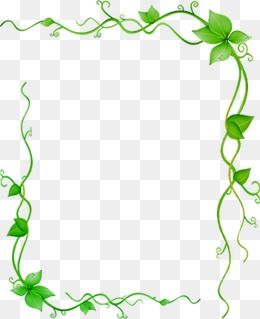 Муниципальное автономное дошколньое образоввателньое учреждение«Детский сад комбинирвоанного вида № 51 «Родничок»Малышевского городского округна          Перспективное планирование        психолого-педагогической работы в группе № 6 «Гномики»для детей с 6 до 7 лет( март , апрель, май)                                                                Воспитатель:                                                                             Горных Г.И.2019Образовательная область«Социально-коммуникативное развитие»Социализация,развитиеобщения, нравственно воспитание:Воспитывать дружеские взаимоотношения междудетьми,развивать умениесамостоятельнообъединятьсядлясовместнойигрыитруда,заниматьсясамостоятельновыбранным делом,договариваться,помогатьдруг другу.Развиватьволевыекачества:умениеограничиватьсвоижелания, выполнять установленныенормы  поведения, всвоихпоступках следовать положительномупримеру.Формировать умение  слушать собеседника, неперебивать безнадобности. Формироватьумениеспокойноотстаивать своемнение.Обогащать словарьформулами словесной вежливости (приветствие, прощание,просьбы,извинения).ФормироватьинтерескучебнойдеятельностиижеланиеучитьсявшколеФормировать  адекватность представлений о себе и своих возможностях, уверенность в собственных силах, эмоциональную комфортность.Беседы:Цель бесед:- Способствовать нравственному развитию ребенка путем формирования представлений у него о добре, милосердии, дружбе, культуре общения;- Моделировать проблемные ситуации и их решения;- Развивать познавательный интерес;Беседы :-«Почему нельзя дразниться»   Цель:   воспитывать у детей отрицательное отношение к грубости,  формировать понимание того, что  кто дразнится, не только обижает других, но и сам себе причиняет вред (с таким человеком никто не хочет дружить).   Ход беседы;Воспитатель предлагает детям послушать басню С. Михалкова "Зеркало": ... Жил-был один Носорог. Он имел привычку над всеми издеваться. – Горбун! Горбун! – дразнил он Верблюда. – Это я горбун? – возмущался Верблюд. – Да будь у меня на спине три горба, я был бы еще красивей! – Эй, толстокожий! – кричал Носорог Слону. – Где у тебя нос, а где хвост? Что-то я не разберу!.. Однажды достали друзья зеркало и пошли искать Носорога. А тот как раз к Страусу приставал: – Эй ты, недощипанный! Голоногий! Летать не умеешь, а птицей называешься! От обиды бедный Страус даже голову под крыло спрятал. – Послушай, друг! – сказал Верблюд, подойдя поближе. – Неужели ты сам себя красавцем считаешь? – Конечно! – ответил Носорог. – Кто же в этом сомневается? – Ну, тогда посмотри на себя! – сказал Слон и протянул Носорогу зеркало. Посмотрел Носорог в зеркало и захохотал: – Ха, ха, ха! Что это еще за уродина на меня смотрит? Что у него на носу? Хо-хо-хо! Ха- ха-ха! – Как носорог относился к окружающим? – Как звери вели себя, когда носорог их обзывал, обижал, дразнил? – Как вы поступаете, когда вас кто-нибудь дразнит? (Тоже обзываетесь?Деретесь?) – Как звери проучили носорога? – Давайте придумаем продолжение басни, в которой носорог поймет, что нельзя издеваться над другими; что надо жить дружно со всеми. (Например, носорог испугался, что теперь никто не захочет с ним дружить, сел и заплакал…)   -«Правда – неправда»Цель :  показать детям, что правдивость, честность всегда радуют взрослых, что эти качества очень ценятся в человеке; объяснить детям, что особого осуждения заслуживает перекладывание вины на другого, ни в чем не повинного человека. В ходе бесед по этой теме дошкольники осваивают такие понятия, как: "правда", "честность", и их противоположности: "неправда", "нечестность", "ложь", "обман".- «Спасибо за правду»Цель: формировать  у детей представление о том, что всегда нужно говорить правду, что за правду хвалят. Педагог начинает разговор с вопроса: – За что мы говорим "спасибо"? Затем воспитатель предлагает послушать рассказ Л. Толстого: ... Мальчик играл и нечаянно разбил дорогую чашку. Никто не видел. Отец пришел и спросил: "Кто разбил?" Мальчик затрясся от страха и сказал: "Я". Отец сказал: "Спасибо, что правду сказал". – Когда мы говорим "спасибо"? – Как вы думаете, мальчику трудно было сознаться в своей оплошности? – Что мальчик почувствовал, когда отец спросил: "Кто разбил?" (Испугался, "затрясся от страха".) – Как можно охарактеризовать мальчика? (Правдивый, смелый, честный.) – А что можно сказать об отце мальчика? (Он ценит правду, честность.) В процессе обсуждения рассказа воспитатель использует такие понятия, как "честность", "нечестность", "обман", "ложь".- «Зачем мне нужно учиться в школе?»   Педагог вносит школьный портфель, наполненный школьнымипринадлежностями.-Ребята, что это у меня? (Портфель). А чей он? (Ученика).-Ребята, как вы считаете, зачем нужно учиться в школе? (Ответы детей).Вот видите, сколько вариантов ответов здесь мы с вами услышали. А ведь иправда, учиться надо для того, чтобы все знать, чтобы научиться самомурешать различного рода задачи, чтобы бать полезным людям.-А теперь, давайте с вами вспомним пословицы об учебе. Ребята, какиепословицы об учении вы знаете? «Учение и труд живут рядом»; «Знания имудрость украшают человека»; «Учение свет, не учение – тьма»; «Не стыдно незнать – стыдно не учиться»; «Ученья корень горек, да плод сладок»; «Учениелучше богатства»; «Рукой победишь одного, головой – тысячи»; «Повторение –мать учения!»Педагог предлагает обсудить смысл каждой пословицы.- «Приговоры - мирилки»Цель: Познакомить с разнообразными приговорами – мирилками. Выучить с детьми несколько приговоров-мирилок.- «Беседа о дружбе, щедрости»                    Цель: способствовать формированию у детей представлений о дружбе, щедрости;- развивать способность отличать хорошее от плохого в сказке и в жизни;- формировать умение жить дружно.- «Дружба»Цель: систематизировать понятия «друг», «дружба»;  закреплять умения  понимать и оценивать поступки других людей; развивать навыки коммуникации; воспитывать отзывчивость.   Педагог предлагает сыграть в «Клубок дружбы»: дети, сидя по кругу, разматывают клубок ниток, передавая который говорят товарищу приятные слова.Воспитатель спрашивает, легко ли было говорить хорошие слова, затем переходит к сути разговора и предлагает ребятам ответить на такие вопросы:«Как вы понимаете, что такое дружба?»;«По каким качествам вы выбираете друзей?»;«Что делать, чтобы друзей было больше?»;«А с кем вы бы ни за что не подружились?»;«Могут ли мамы и папы быть вашими друзьями?».Дети вспоминают пословицы о дружбе, а затем подбирают картинки, подходящие по содержанию к рассказам «Три товарища» В. Осеевой, «Друг детства», «Друзья познаются в беде» В. Драгунского.-  «Умей прийти к общему решению»Цель: Развитие волевые качества: умения ограничивать свои желания, выполнять установленные нормы поведения, в своих поступках следовать положительному примеру.Дидактические игры-  «Незаконченные предложения». 1. Я думаю, что хороший ученик – это тот, кто…2. Я думаю, что плохой ученик – это тот, кто…3. Больше всего мне школа нравится за то, что …4. Я не люблю школу за то, что…5. Мне радостно, когда в школе…6. Если я не внимателен на уроке, я…7. Когда я не понимаю что-нибудь на уроке, я…8. Когда мне что-нибудь интересно на уроке, я…9. Если нам не задают д/з, я…10. Когда мне что-нибудь не понятно при выполнении домашнегозадания, я…11. Мне всегда интересно на уроке, когда…12. Я хотел бы, чтобы в школе всегда…-«Волшебный стул»  Цель: Способствовать повышению самооценки ребёнка, улучшению взаимоотношений между детьми. Инструкция: в игру можно играть с группой детей на протяжении длительного времени. Предварительно взрослый должен узнать «историю» имени каждого ребёнка – его происхождение, что оно означает. Кроме этого, надо изготовить корону и трон – он должен быть высоким. Взрослый проводит небольшую вступительную беседу о происхождении имён, а затем говорит, что будет рассказывать об именах всех детей группы ( в группе не более 5-6 воспитанников); причём имена тревожных детей лучше называть в середине игры. Тот, про чьё имя рассказывают, становится королём. На протяжении всего рассказа о его имени можно предложить детям придумать разные варианты его имени (нежные, ласкательные). Можно также по очереди рассказать что-то хорошее о короле. - «Тихий разговор» Цель: формирование умения передавать определенное смысловое содержание невербальным способом. Ход игры: Участники садятся в круг. Задание - невербально сказать выбранному партнеру фразу (которую взрослый предварительно шепнул ребенку на ушко). Каждый по очереди выполняет задание без слов. Остальные наблюдают и определяют «произнесенную» фразу. «Собери пиктограмму» Цель: развивает умение дифференцировать различные эмоциональные состояния по мимическим проявлениям. Ход игры: Каждому ребенку дается пиктограмма определенного эмоционального состояния, разрезанная несколько частей. Задача участников - как можно быстрее и правильно собрать пиктограмму. Как вариант, можно самому пантомимически изобразить это состояние.-  «Подарок другу» Цель: развивать умение не вербально «описывать» предметы. Ход игры: Один ребенок становится «именинником», остальные дарят ему «подарки», передавая движениями и мимикой свое отношение к «имениннику». Руки знакомятся, руки ссорятся, руки мирятся Цель: соотнесение человека и его тактильного образа, снятие телесных барьеров; развитие умения выражать свои чувства и понимать чувства другого через прикосновение. Ход игры: Упражнение выполняется в парах, с закрытыми глазами, дети сидят напротив друг друга на расстоянии вытянутой руки. Взрослый дает задания (каждое задание выполняется 2-3 минуты): •Закройте глаза, протяните навстречу друг другу руки, познакомьтесь одними руками. Постарайтесь получше узнать своего соседа. Опустите руки. •Снова вытяните руки вперед, найдите руки соседа. Ваши руки ссорятся. Опустите руки. •Ваши руки снова ищут друг друга. Они хотят помириться. Ваши руки мирятся, они просят прощения, вы снова друзья. Обсудите, как проходило упражнение, какие чувства возникали в ходе упражнения, что понравилось больше?	- «Мое настроение» Цель: развитие умения описывать свое настроение, распознавать настроение других, стимулирование эмпатии. Ход игры: Детям предлагается поведать остальным о своем настроении: его можно нарисовать, можно сравнить с каким-либо цветом, животным, физическим состоянием, показать его в движении. Все зависит от фантазии и желания ребенка.- «Передача чувств» Цель: научить детей передавать различные эмоциональные состояния невербальным способом. Ход игры: Ребенку дается задание передать «по цепочке» определенное чувство с помощью мимики, жестов, прикосновений. Когда дети передали его по кругу, можно обсудить, какое именно настроение было загадано. Затем ведущим становится любой желающий. Если кто-то из детей хочет побыть ведущим, но не знает, какое настроение загадать, воспитатель может помочь ему, подойдя и подсказав ему на ушко какое-нибудь настроение. - «Цвета эмоций» Цель: развитие воображения, выразительных движений. Ход игры: Выбирается водящий, по сигналу он закрывает глаза, а остальные участники задумывают между собой один из основных цветов. Когда водящий откроет глаза, все участники своим поведением, главным образом эмоциональным, пытаются изобразить этот цвет, не называя, а водящий должен его отгадать. Можно разделиться на две команды, при этом одна команда будет изображать цвет (поочередно или одновременно), а вторая - отгадывать.-«Уроки этикета» Цель: формировать обобщенные представления о нормах этикета принятых в общественных местах, семье; способствовать самостоятельному применению полученных знаний в игровой деятельности. -«Прогулка с завязанными глазами»Цель: игра способствует доверию и формирует ответственность за другого человека.-«Природа и человек»Цель: систематизировать знания детей о том, что создано человеком, а что дает человеку природа.Ход игры. «Что сделано человеком?» – спрашивает воспитатель и передает одному из играющих какой-либо предмет (или бросает мяч). Ребенок отвечает и передает мяч или предмет рядом стоящему ребенку, и так по всему кругу. После завершения круга воспитатель задает новый вопрос: «Что создано природой?» Игра повторяется по новому кругу; ребенок, не сумевший ответить, выходит за круг и пропускает его, если же придумает и назовет слово, то снова принимается в игру.Ребенок в семье  и сообществе, патриотическое воспитаниеРазвивать  представление о временной  перспективе личности,  об изменении позиции  человека  с возрастом  (ребенок  посещает детский  сад, школьник  учится,  взрослый  работает, пожилой  человек  передает свой опыт другим поколениям). Закреплять  традиционные гендерные   представления,  продолжать развивать  в мальчиках  и девочках качества, свойственные  их полу.Углублять и уточнять представления о Родине — России.  Расширять представления детей об истории семьи в контексте истории родной страны (роль каждого поколения в разные периоды истории страны). Рассказывать детям о воинских наградах дедушек, бабушек, родителей.Поощрять интерес детей, происходящим в стране, воспитывать чувство гордости за ее достижения.к событиям.Беседы-«Каким я был, каким я стал, каким я буду»Цель: Развитие представлений о временной перспективе личности, об изменении позиции человека с возрастом.-  «История моей семьи»Цель: Расширение представлений детей об истории семьи в контексте истории родной страны. Показать роль каждого поколения в разные периоды жизни.-«Мы помним наших героев» (прадедушек, прабабушек)Цель: Ознакомление детей о воинских подвигах, наградах прадедушек, прабабушек.- «Быт и традиции русского народа»Цель: продолжать знакомить детей с традициями народной культуры: русскими календарными праздниками, художественно-прикладным промыслами, народным песенным искусством- «Девочки – маленькие принцессы».Цель: формировать желание быть красивой, опрятной, привлекательной ,доброжелательной.  • Можно ли сравнить маленькую девочку с цветочком? Чем они похожи?• Почему девочке нужно быть опрятной и аккуратной?• Как девочка должна вести себя, чтобы понравится мальчику?• Нравятся ли тебе капризные девочки?• Похожа ли ты на маленькую принцессу?• Назови три самых лучших слова о себе, которые обозначают твоюценность.• Какого «рыцаря» ты хотела бы видеть рядом с собой?-  «Девочки – маленькие хозяюшки».Цель: формировать понимание  особенностей поведения и назначения девочек в настоящем и будущем времени.• Что и как ты делаешь в семье?• Почему девочка должна учиться мыть посуду, готовить пищу,вышивать, наводить порядок?• Что значит заботиться о ком либо?• Что ты можешь сделать для папы, мамы, маленького брата или сестры?• Какую помощь девочка может оказать мальчику?• О каких маленьких хозяюшках ты узнала из сказок, рассказов, стихотворений? Нравятся ли они тебе?• Считают ли тебя «хозяюшкой» твои близкие?• Как научиться быть «хозяюшкой»?-Дидактическая игра «Наш микрорайон».Цель:  Закрепить знания детей о своем микрорайоне, об административных  зданиях,  построенных  в ближайшем окружении дет.сада- Дидактическая игра  «Расскажи о своей  семье»Цель: Сформировать представление о себе как о члене семьи. Показать значение семьи в жизни человека. Формировать желание рассказывать о членах своей семьи, гордиться ими, любить их.- Дидактическая игра  «Запомни имена близких родственников»Цель : закрепить умение е детей называть своих близких родственников.- «Маленькие помощники».Цель: подводить детей к пониманию, что нужно помогать родным людям и дарить им свою любовь; учить детей рассказывать о своей помощи в своей семье; развивать связную речь, мышление.Материал: ящик, мишка.Ход игрыК детям «пришел расстроенный мишка». Он «поссорился с мамой», потому что «не хотел убирать на место свои игрушки». А теперь не знает, как помириться с мамой.Воспитатель. Ребята, вы обижаетесь на родных, когда они вас ругают? Родных нужно любить и помогать им. Как вы помогаете дома своим родным? У меня есть бабушкина шкатулка, всю свою помощь вы сложите в нее, а саму шкатулку подарим мишке для того, чтобы он также учился помогать своей маме и не забывал об этом.Дети по очереди рассказывают о том, как они помогают дома маме, папе, брату, сестренке, бабушке, дедушке, а свои рассказы кладут в сундук. Медвежонок «благодарит» детей за «волшебную шкатулку» и возвращается в лес мириться с мамой и помогать ей.Чтение стихотворений А. Барто:“Разговор с дочкой”, “Мама”, “Купание”, “Младший брат”.Чтение пословиц и поговорок, заучивание загадок.“Семья – опора счастья”,“Семья – это радость, тепло и уют”.-Дидактическая игра «Кто прячется за дверью» (загадки)Он трудился не от скуки,У него в мозолях руки,А теперь он стар и сед-Мой родной, любимый …дед.Кто любить не устает,пироги для печет,Вкусные оладушки?Это наша… бабушкаКто милее всех на свете?Кого любят очень дети?На вопрос отвечу прямо:-всех милее наша… мамаФотография стоитВ золоченной рамочке,Чей взгляд солнцем согревает?Взгляд любимой …мамочкиКто не в шутку, а всерьезНас забить научит –гвоздь?Кто научит смелым быть?С велика, упав, не ныть?И коленку, расцарапав,Не реветь? Конечно…папаЯ у мамы не один,У нее еще есть сын,Рядом с ним я маловат,Для меня он старший …брат- Дидактическая игра «Угадай, о ком я говорю».Задачи: активизировать в речи детей слова, обозначающие членов семьи; совершенствовать умения детей подбирать определения, характеризующие членов семьи, отвечая на поставленные вопросы (Какой?Какая?).Ход игры №1: педагог открывает окошко и предлагает:1.По цветному изображению угадать и правильно назвать члена семьи (мама, папа, бабушка, дедушка, брат, сестра и т.д.), объяснить по каким признакам догадался.2.Подобрать определения: какая, какой (заботливая, добрая, трудолюбивая, нежная, ласковая или работящий, сильный, смелый, любимый, заботливый).3. Рассказать, какую работу выполняет по дому.Ход игры №2: педагог (другие дети) перечисляет определения, характеризующие членов семьи, а ребенок должен отгадать, кто это и открыть нужное окошко.Любимая, заботливая, нежная – мама;Добрая, ласковая, милая – бабушка;Младший, непоседливый, драчливый – брат;Серьезный, сильный, трудолюбивый – папа;Весёлая, умная, красивая, старательная – сестра;Добрый, серьезный, умный – дедушка.- Дидактическая игра «Моя семья-самая…»Задачи: пополнить словарь детей определениями, характеризующие семью; продолжать учить детей проводить аналитико-синтезирующую работу.Ход игры: дети поочередно на полотне выкладывают картинки, условно обозначающие членов своей семьи и отвечают на вопросы: -Какая у тебя семья?-Моя семья самая веселая (дружная, трудолюбивая, читающая, любит путешествовать, спортивная), потому, что…- Дидактическая игра «1,2,3,4,5 - …про кого хочу сказать?Задачи: активизировать в речи детей слова, обозначающие членов семьи; совершенствовать умения детей по определениям, характеризующие членов семьи, определять и находить изображения.Ход игры:Добрый, добрая; Моя, мой;Заботливая, заботливый; Хороший, хорошая;Старенькая, старенький; Спокойная, спокойный;Любимый, любимая; Ласковая, ласковый;Милая, милый;Народные игры:- Подвижная игра  «Плетень»Всех участников делят на две команды и выстраивают в две шеренги друг напротив друга.Участники заплетают «плетень» – берутся за руки через одного, перекрестно.Участники первой команды шагают навстречу другой команде, которая в это время стоит на месте, и говорят: «Машу все мы поздравляем и здоровья ей желаем!». Вторую половину фразы они говорят, шагая назад. То же делает потом другая команда. Затем все выстраиваются в затылок и идут за ведущим, который старается идти так, чтобы все запутались. Как только ведущий хлопает в ладоши, обе команды становятся на свои места и снова заплетаются в «плетень».Игра-развлечение «Ручеек»- «Жаворонок». В небе жаворонок пел,Колокольчиком звенел.Порезвился в тишине,Спрятал песенку в траве.Тот, кто песенку найдёт,Будет весел целый год.Потом играющие закрывают глаза. «Жаворонок» выбегает за круг и звенит в колокольчик. Затем осторожно кладёт его за чьей-либо спиной. Тот, кто догадается, у кого за спиной лежит колокольчик, становится «жаворонком».Самообслуживание, самостоятельность трудовое воспитаниеЗакреплять умение следить  за чистотой  одежды и обуви, замечать  и устранять  непорядок в своем внешнем виде, тактично сообщать товарищу о необходимости что-то поправить  в костюме, прическе.Закреплять  умение  самостоятельно и  быстро одеваться  и раздеваться, складывать  в шкаф  одежду,  ставить  на место обувь,  сушить  при  необходимости мокрые  вещи,  ухаживать  за обувью (мыть, протирать, чистить).Закреплять умение самостоятельно, быстро и аккуратно убирать за собой постель после сна.Продолжать учить детей поддерживать порядок в группе и на участке: протирать и мыть игрушки, строительный материал, вместе с воспитателем ремонтировать книги, игрушки .Продолжать учить самостоятельно наводить порядок на участке детского сада: подметать и очищать дорожки от мусора, посадке цветов, закреплять умение ухаживать за цветами.Прививать интерес к учебной деятельности и желание учиться в школе.Формировать навыки  учебной  деятельности (умение  внимательно слушать  воспитателя, действовать  по предложенному им плану, а также самостоятельно планировать  свои  действия,   выполнять  поставленную задачу, правильно оценивать  результаты своей деятельности). Расширять представления о труде взрослых,  о значении  их труда  для общества.Развивать у детей желание узнавать о труде взрослых, интересоваться работой своих родных и близких. Расширять представление детей о людях разных профессий. Познакомить детей с профессиями: работники транспорта, связи, по изготовлению мебели, посуды и т.д.. Рассказать о важности и значимости труда. Прививать детям чувство благодарности к человеку труда. Продолжать учить уважительно относиться к результатам труда, раскрывать мотивы и цели деятельности..Беседы:-«Кем я стану, когда вырасту?»Цель: учить детей придумывать рассказ от первого лица; развивать творческое воображение; использовать описания, диалог, средства выразительной речи.- «Труд человека красит, а лень портит».Цель. Уточнить у детей расширять и обобщать представление детей о профессиях, орудиях труда, трудовых действиях. Развитие интереса к различным профессиям, в частности к профессиям родителей и месту их работы.-«Труд в природе». Цель: познакомить детей с профессией садовод, формироватьположительное отношение к труду, трудовые умения и навыки, учить игратьв творческие игры- «Труд в быту»Цель: диагностика представлений детей о хозяйственно-бытовом труде,формирование привычки поддерживать чистоту и порядок в своих вещах ипомещениях группы.- «Беседа о космосе»Задачи: Закрепить представление детей о космосе, планетах нашей вселенной. Развивать внимание, наблюдательность. Активизировать словарь детей: созвездия, вселенная, Солнечная система, название планет. Воспитывать интерес и любознательность, бережное отношение к природе.-Эвристическая беседа «Земля – какая она?»Цель: познакомить с представлениями древних людей о форме Земли.Дидактические игры:- «Кто, где работает» Цель: активизировать речь детей, развивать логическое мышление, память, внимание. -  «Я начинаю предложение, а вы заканчиваете»Цель: закреплять представления детей о значении и результатах труда людей разных профессий.Если бы не было учителей, то … Если бы не было врачей, то … Если бы не было дворников, то… Если бы не было водителей, то … и т.д.-  «Угадай профессию». Цель: Научить понимать назначение и функции предметов профессиональной деятельности.-«Исправь ошибку»Цель: учить детей находить и исправлять ошибки в действиях людей различных профессий.Повар лечит, а врач готовит.Дворник продает, а продавец подметает.Учитель подстригает, а парикмахер проверяет тетради.Музыкальный руководитель стирает, а прачка поет с детьми песни… и т. д.-“Кто чем занимается”.Цель. Закрепить названия действий, совершаемых людьми разных профессий.Ход игры. Дети берут картинку с изображением человека определенной профессии и говорят, чем он занимается. Повар… (варит еду), врач… (лечит людей), учитель… (учит детей), строитель… (строит дома), художник… (рисует картины), пианист…(играет на пианино), писатель…(пишет книги), портниха…(шьет одежду), прачка…(стирает одежду), уборщица…(моет полы), продавец…(продает товар), фотограф…(фотографирует людей), воспитательница…(воспитывает детей), ткачиха…(ткет ткани), машинист…(ведет поезд), контролер…(проверяет билеты), машинистка…(печатает на машинке) и т.д.- «Природа и человек»Цель: систематизировать знания детей о том, что создано человеком, а что дает человеку природа.Ход игры. «Что сделано человеком?» – спрашивает воспитатель и передает одному из играющих какой-либо предмет (или бросает мяч). Ребенок отвечает и передает мяч или предмет рядом стоящему ребенку, и так по всему кругу. После завершения круга воспитатель задает новый вопрос: «Что создано природой?» Игра повторяется по новому кругу; ребенок, не сумевший ответить, выходит за круг и пропускает его, если же придумает и назовет слово, то снова принимается в игру.-“Подскажи словечко”. (“Добавлялки”).Цель. Развивать логическое мышление, внимание, память; учить подбирать слова в рифму.Ход игры. Дети подсказывают слова, заканчивают стихотворение. В сумке плотника найдешь молоток и острый … (нож).Инструмент любой у места – и рубанок, и … (стамеска). Попов С.А. С огнем бороться мы должны.Мы смелые работники.C водою мы напарники.Мы очень людям всем нужны.Так кто же мы? – … (пожарники).Я бы летчиком-пилотомНепременно стать хотел,Я тогда на самолетеДо Москвы бы … (Долетел). Деляну Ливиу В небо синее пилот поднимает… (самолет). Степанов В. Выгнал коз на бугорок развеселый… (пастушок). Демченко Г.  Но не с кистью и ведром наш маляр приходит в дом:Вместо кисти он принес механический… (насос). Баруздин С. Чтоб не мокли люди под дождемКровельщик железом покрывает… (дом). Баруздин С. Летят опилки белые, летят из-под пилы:Это плотник делает рамы и… (полы). Баруздин С. Каждый день газету в дом нам приносит... (почтальон).На глазах у детворы крышу красят... (маляры). Кукол я лечу с утра. Я сегодня... (медсестра). Шигаев Ю. Красить комнаты пора. Пригласили... (маляра). Баруздин С. Циркач умеет гарцевать, зверей и птиц... (дрессировать).Южных рыбок нам привёз, юнга будущий... (матрос).- «Разложи планеты на орбитах» Задачи:-расширять знания детей о космосе, о строении Солнечной системы;-развивать навыки ориентировки и пространственные представления;-называть по памяти планеты Солнечной системы;-упражнять в счете планет;-развивать у детей коммуникативные навыки. - «Найди лишнее»Цели:- развивать логическое мышление (анализ и синтез);-развивать умение проводить классификацию, объединять предметы по какому-либо основному, существенному признаку;- развивать память.Предлагаемые наборы слов1. Солнце, Юпитер, Венера, Земля, Африка.2. Ракета, спутник, луноход, космическая станция, лодка.3. Комета, метеорит, звезда, астероид, глобус.4. Астролет, астронавт, астроном, астролог, космонавт.5. Меркурий, Венера, Марс, Юпитер, Большая Медведица.6. Гагарин, Терешкова, Леонов, Савицкая, Циолковский.7. Большая Медведица, Малая Медведица, Кассиопея, Андромеда, Марс.8. Звезда, планета, галактика, созвездия, телескоп.9. Море, океан, река, озеро, пустыня.10. Овен, Близнецы, Дева, Рак, астролог.11. Равнина, горы, пустыня, леса, океан.12. Космодром, старт, пуск, взлет, скафандр.13. Смелый, храбрый, решительный, злой, отважный.14. Ракета, спутник, луноход, космическая станция, техника.15. Плутон, Меркурий, Марс, Венера, Юпитер.Пальчиковая гимнастика «Космонавт». (развитие мелкой моторики)В тёмном небе звёзды светят, (Сжимаем и разжимаем кулачки.)Космонавт летит в ракете. (Потираем ладонь о ладонь.)День летит и ночь летит. (Сжимаем и разжимаем кулачки.)И на землю вниз глядит. (Имитируем бинокль.)Видит сверху он поля, (Разводим руки в стороны ладонями вниз.)Горы, реки и моря.(Руки поднимаем вверх, показывая высоту гор. Ладони соединяем и выполняем волнообразные движения, имитируем реку. Разводим руки в стороны ладонями вверх.)Видит он весь шар земной, (Соединяем руки над головой.)Шар земной – наш дом родной. (Попеременно пожимаем руки.)Физкультминутка «Космонавт»Я хочу стать космонавтом,(поднять руки вверх)Надеваю я скафандр,(присесть и постепенно вставать)Полечу я на ракете(соединить руки над головой)И открою все планеты!(обвести руками большой круг)Чтение художественной литературы:С. Маршак «Почта», В. Маяковский «Кем быть»,Е. Пермяк «Золотой гвоздь», Л. Н. Толстой «Как один человек убрал камень»,«Город добрых дел» Р. Скарри•«Кем быть?» И. Карпова (серия книг о профессиях), «А что у вас?» С. Михалков, «Кем быть?» В. Маяковский,  «Дядя Стёпа - милиционер» С. Михалков.- Я. К. Голованов «Дорога на космодром»,- В. Кащенко «Созвездие драконов»,- П. О. Клушанцев «О чём рассказал телескоп»,- О. А. Скоролупова «Покорение космоса»,- Н. Носов «Незнайка на луне»Формирование основ безопасностиФормирование основ безопасности в природеПродолжать знакомить с правилами поведения на природе. Знакомить с Красной книгой, с отдельными представителями животного и растительного мира, занесенными в нее. Уточнять и расширять представления о таких явлениях природы, как гроза, гром, молния, радуга, ураган, знакомить с правилами поведения человека в этих условиях.Беседы:- «Сигналы опасности природы»Цель: приучать детей к осторожному обращению с объектами живой природы. Закреплять  знания сигналов опасности у животных, растений.   -«В лесу , на лугу- береги живое»Цель : Развивать представление о том, какие действия вредят природе, портят ее, а какие способствуют ее восстановлению; продолжать формировать у детей убеждение, что красота природы бесценна, поэтому ее надо охранять; воспитывать ответственное отношение к природе.- Беседа о самых маленьких «Насекомые – польза или вред».Цель: дать знания о правилах безопасного поведения при встрече с насекомыми. Воспитывать чувство самосохранения. Практические упражнения «Защита от клещей».Цель: пояснить, что укус клеща приводит к серьезным заболеваниям, и своевременное обращение к врачу спасает людям жизнь. Познакомить с местами обитания клещей, их внешним видом и способами защиты от клещей.-«В гости к хозяйке луга»Цель: Воспитывать бережное отношение к природе. Расширять представление о правилах безопасного поведения в природе.-«Международный день земли»Цель: Расширять представление детей об экологических праздниках.  Дидактические игры:- «Лесник»Цель: Закрепить знания детей о правилах поведения человека в лесу. Упражнять в распознавании предупреждающих экологических знаков.- «Угадай растение по описанию»Задача. Найти предметы по перечисленным признакам. Игровое действие. Поиск предмета по загадке-описанию.-  «Опасности вокруг нас» Определи растение по запахуЦель: упражнять детей в определении по запаху листьев мяты,  цветков, ромашки, черѐмухи.- Что помогло вам почувствовать этот запах?- Где можно почувствовать такой запах -«Что где растёт»Цель: закрепить знания о том, где растут лекарственные растенияХод игры: воспитатель бросает мяч каждому ребёнку, задавая вопрос:-Где растёт подорожник? (Ребѐнок отвечает и бросает мяч обратно)-Где растёт ромашка? и т.д.- «Полезные дела»Цель игры: развивать у детей интерес к природоохранной деятельности, осознанное её выполнение. Воспитывать гуманное отношение к природе.Оборудование: природные объекты детского сада.Ход игры: на прогулке воспитатель предлагает детям внимательно понаблюдать за состоянием природных объектов, обратить внимание на состояние игровой площадки. Задача детей заметить недостатки в состоянии природных объектов и рассказать, как их можно устранить. Побуждать детей к рассказыванию того, как они будут выполнять свою работу. В заключении прогулке подводится итог о полезных делах.-«Юные экологи»Цель игры: закреплять знания об охране природных объектов, правила поведения в окружающей среде. Развивать познавательный интерес и память.Оборудование: мнемотаблицы, карточки с экологическими правилами поведения, 2 значка юного эколога.Ход игры: Воспитатель делит детей на две подгруппы, одна подгруппа работает по таблицам, составляя рассказ об охране природных объектов, другая с карточками выбирая только правильные правила поведения в окружающей среде. В конце игры дети выбирают от своей подгруппы юного эколога, который будет рассказывать.Чтение художественной литературы:  сказки «Советы лесной мышки», «Маша и медведь», «Краснаяшапочка», «Сестрица Аленушка и братец Иванушка», Т.А. Шорыгина «Осторожные сказки», «В гостях у лесовичка», «Волшебный ворон», М.Бородицкая «Разговор с пчелой», В.Гауф «Маленький Мук», Л.Толстой «Дватоварища».Безопасность на дорогахСистематизировать знания  детей  об устройстве  улицы,  о дорожном  движении.  Знакомить с понятиями «площадь», «бульвар», «проспект».Продолжать знакомить с дорожными знаками — предупреждающими, запрещающими и информационно-указательными.Подводить  детей к осознанию необходимости соблюдать правила дорожного движения Закреплять и расширять представления о правилах дорожного движения. Формировать у детей понимание правил безопасности при осуществлении дорожного движения.Уточнять  знания  детей об элементах  дороги (проезжая часть, пешеходный  переход, тротуар),  о движении  транспорта, о работе светофора.Продолжать знакомить с дорожными знаками:  «Дети»,  «Остановка трамвая», «Остановка автобуса», «Пешеходный переход», «Пункт первой медицинской помощи»,  «Пункт  питания»,  «Место  стоянки».Беседы:-«Правила пешехода» Цели: Расширить знания детей о правилах пешеходов на дороге (проезжей части) и на тротуаре; закрепить знания о следующих понятиях: «пешеход», «дорожные знаки», «островок  безопасности», «переход»; закрепить у детей представления о назначении дорожных знаков: «Пешеходное движение запрещено», «Велосипедное движение запрещено».- «Правила езды на велосипеде»Цель:- учить детей знать и выполнять ПДД;- воспитывать интерес к занятиям по ПДД.Ход.    Как приятно сесть на велосипед и с ветерком покататься по улицам, дворам, аллеям. Как только растает снег, любители покататься на велосипеде достают своего двухколёсного друга.Велосипед – это удобный и очень распространённый вид транспорта. Многие люди садятся на велосипед и начинают гонять наперегонки, не соблюдая никаких правил. Ведь это так несложно – сел на велосипед, взялся за руль и полетел.Но не всё так просто. На велосипеде не разрешается ездить по улицам и дорогам детям до 14 лет. Существуют требования ПДД, которые относятся к езде на велосипеде. Их нужно знать и обязательно выполнять:1. Запрещается кататься на велосипеде по тротуарам, дорожкам парков и бульваров.2. Категорически запрещается цепляться за любое проезжающее мимо транспортное средство – это очень опасно.3. Запрещается ездить на велосипеде держась за руль одной рукой или совсем без рук.4. Запрещается перевозить пассажиров и груз.Когда тебе исполнится 14 лет, выезжая на проезжую часть, ты должен иметь на велосипеде звуковой сигнал. Велосипедист должен иметь документ о том, что знает ПДД, номерной знак на своём транспортном средстве. Движение по проезжей части на велосипеде разрешается в один ряд, на расстоянии не более одного метра от правого края дороги. Велосипедистам разрешается движение по обочине.Выполняя эти правила , ты никогда не попадёшь в дорожно-транспортное происшествие.- «Правила поведения на транспорте»- учить детей знать и выполнять ПДД по ведения  в транспорте;- воспитывать интерес к занятиям по ПДД.Дидактические игры:- «Безопасный маршрут»Цель:  Уточнить представления детей о безопасных путях передвижения по улицам поселка, учить выбирать оптимальный маршрут, аргументировать свой выбор. Формировать умение «читать» простейшую графическую информацию, обозначающую пространственные отношения объектов и направление их движения в пространстве.-«Какой знак здесь должен быть»Цель: Закрепить знания детей о дорожных знаках, уметь подобрать знак в связи с созданной обстановкой, развитие речи.Ход игры: Детям раздаются карточки с нарисованным сюжетом, и глядя на них, нужно сказать и нарисовать соответствующий знак.- «Что к чему»Цель: Воспитывать ответственное отношение к соблюдению правел поведения в транспорте. Развивать логическое мышление.Дети выбирают символьные рисунки, соответствующие определённым правилам поведения в транспорте.-«Раскрась дорожные знаки»Цель: Закрепить знания детей о видах дорожных знаков – закрепляющие, указательные, предписывающие.Ход игры: Раздаются листы бумаги с нарисованными знаками – контурами. Дети должны набрать цвет знака и рассказать, почему они так сделали.- «Нарисуй в фигурах знаки дорожного движения»Цель: Закрепить знания детей о знаках дорожного движения и нарисовать их в геометрических фигурах, воспитывать умения аккуратно закрашивать.Ход игры: Детям раздаются карточки с нарисованными геометрическими фигурами (круг, квадрат, треугольник) и дается конкретное задание. Например, нарисуй знак – движение запрещено, подземный переход, осторожно дети.- «Я – регулировщик»Цель: Закрепить умения детей понимать знаки регулировщика.Ход игры: Вывешивается плакат с сюжетными картинками – регулировщик на дороге.1. Регулировщик стоит прямо, жезл внизу – это красный свет, то есть переходить нельзя2. Если жезл поднят прямо вверх – это желтый свет – то есть, приготовиться к переходу.3. Жезл прижат к груди, и регулировщик стоит боком – это зеленый свет, переходить дорогу за спиной регулировщика.4. Жезл параллельно вытянутым рукам – со стороны левого и правого бока – движение разрешено.- «Соедини разрезанные половинки знаков»Цель: Собрать целое из частей, закрепить знания о дорожных знаках.Ход игры: Детям раздаются разрезанные пополам дорожные знаки, нужно собрать целые знаки и объяснить, что они обозначают.- «Кто, по какой дороге должен двигаться»Цель: Закрепить знания детей о правилах дорожного движения для пешеходов, автомобилистов, велосипедистов.Ход игры: Детям раздаются карточки с нарисованными дорожными знаками. Внизу карточки изображены - пешеход, автомобиль, велосипедист. У каждого из них свой цвет стрелки при помощи, которой ребенок должен указать путь каждого из них.-  «Играй да смекай!»Цель: развивать умственные способности и зрительное восприятие; учить соотносить речевую форму описания дорожных знаков с их графическим изображением; воспитывать самостоятельность, быстроту реакции, смекалку.Правила: изображение дорожного знака закрывается только после прослушивания информации о нем. Выигрывает тот, кто первым правильно закроет все изображения, прозвучавшие в загадках или стихах.Чтение художественной литературы:А. Усачев «»Вежливый пассажир», С. Волкова «Про правила дорожного движения»,А.Северного «Самокат»Просмотр мультфильмов: «Гармония светофора». «Где кататься», «Мигающие человечки»(мультсериал «Смешарики», раздел «Безопасность»)Подвижные игры:  «Перекресток», «Регулировщик», «Гуси-лебеди..» и «У медведя во бору» (с использованием островка безопасности), «Цветные автомобили»Сюжетно-ролевая игра: «Автобус»- сюжет «веживый пассажир». «Шоферы»- сюжет « поезда по улицам поселка». «перекресток»Слушание музыкальных произведений и песен:«Автомобиль» (муз.М.Раухвергекра, «Автобус» (муз.Е.Тиличеевой), «Переход» (муз. В. Запольского, сл. Я. Пишумова).«Разноцветные человечки»  (муз.И. Космачева, сл. В.Степанова).«Песенка светофор» (муз.Т. Чудовой, сл.Г. Георгиева)Целевая прогулка :-«Транспорт на нашей улице»- наблюдение за движением транспорта, закрепит знания видов транспорта и знаков дорожного движения «Остановка автотранспорта».- «Перекресток»- закрепления понятие перекресток, правила перехода на перекресткеБезопасность собственной жизнедеятельностиФормировать представления  о том, что полезные  и необходимые  бытовые  предметы  при неумелом обращении могут причинить вред и стать причиной беды (электроприборы,  газовая  плита, инструменты и бытовые предметы).  Закреплять правила безопасного обращения  с бытовыми  предметами.Формировать у детей навыки  поведения  в ситуациях:  «Один  дома»,«Потерялся», «Заблудился». Формировать умение  обращаться  за помощью к взрослым.Закреплять умение называть  свое имя, фамилию,  возраст, домашний адрес, телефон.Закреплятьправила безопасного поведения вовремя игр  вразное времягода(купаниевводоемах,катание  навелосипеде, катание  насамокате, роликовых коньках).Подвестидетейкпониманиюнеобходимостисоблюдатьмерыпредосторожности,учитьоцениватьсвоивозможностипопреодолению опасности.Беседы:-«Правила поведения на участке д/сада во время прогулки»Цель: учить детей соблюдать правила безопасного поведения на участке д/с;знать границы своего участка; напомнить об опасностях, которые подстерегают их на участке.Ход беседы:1. Демонстрирует иллюстрации и (можно прочитать стихотворение об опасных предметах) и рассказ воспитателя о должной реакции на предметы незнакомого происхождения. Воспитатель показывает пакет и спрашивает, знают ли дети, что в нем находится. Дети не знают. Что опасного может быть в нем? Выслушать рассуждения детей.2. Проигрывание ситуаций:Попросить показать нескольких детей, как бы они поступили.3.Совместное рассуждение воспитателя и детей: никогда нельзя подходить и открывать незнакомые сумки, пакеты! Там может быть взрывное устройство, отравленные предметы, опасные вещи, яды. Нужно обязательно пригласить взрослого и показать!И нельзя брать пакеты и сумки у незнакомых людей!4.Запомнить ПРАВИЛА:* Выходить на участок д/с и возвращаться спрогулки нужно спокойным шагом.* Не подходи и не трогай незнакомые пакеты и сумки.* Не толкать своих товарищей, не ставить подножки, не драться, бытьдоброжелательным и вежливым.* Не покидать территорию своего участка без разрешения воспитателя.* Не играть с острыми предметами.* Не бегать с игрушками и не отбирать их у других.* Не разбрасывать игрушки. Это нужно не только для порядка, а в целях безопасности. Так как кто - ни будь может наступить на игрушку или другой предмет, упасть и травмироваться.* Не кидаться песком, землей, сухими ветками и тд..- «Не играй с бродячими животными».Цель: разъяснить, что контакты с животными могут быть опасными, учить заботится о своей безопасности.- «Проделки Королевы простуды».Цель: формировать представление о здоровье как одной из основных ценностей. Научить детей правилам безопасного поведения в зимний период, осторожности в период гололёда.- «Внешность человека может быть обманчива»Цель: объяснить ребёнку, что приятная внешность незнакомого человека не всегда означает его добрые намерения.- «Осторожно, не знакомый!».Цель: рассмотреть опасные ситуации возможных контактов с незнакомыми людьми, учить правильно вести себя в таких ситуациях.- «Опасность оборванных проводов».Цель: дать понятие словам: электричество, электроэнергия. Учить быть особенно внимательными и осмотрительными, если вы оказались возле электрического столба.-«Цветик – Семицветик».Цель: формировать навыки поведения детей во время отсутствия взрослых. Учить детей выбирать безопасные игры и развлечения. Повторить правила пользования электрическими приборами. Учить детей оказывать друг другу первую медицинскую помощь.-«Осторожно – электроприборы».Цель: уточнить и систематизировать знания детей о бытовых электроприборах. Учить бережному отношению к своему здоровью.- «Запомните, детки: таблетки не конфетки»Цель: Формировать у детей осторожное и осмотрительное отношение к потенциально опасным предметам. Формировать навыки безопасного поведения в различных ситуациях, продолжать знакомить с элементарными способами оказания помощи и самопомощи, рассказать при отравлении таблетками, учить набирать номера экстренных служб, сообщать необходимую информацию, называть домашний адрес.Практическая работа( с опытами). Моделирование ситуаций.-«Осторожно, микробы!»Цель: Закреплять представления детей о значении для здоровья санитарно – гигиенических мероприятий, формировать представления о причине некоторых заболеваний – микробах.- Моделирование ситуации «Встреча с незнакомым животным»Цель: Учить правильному обращению с незнакомым животным, ознакомить с правилами поведения в опасных ситуациях.- Моделирование ситуации «Я потерялся».Цель: закрепить знания домашнего адреса, Ф.И. отчества родителей. Развивать умение обращаться за помощью к взрослым.- Практическое занятие «Не откроем волку дверь»Цель: рассмотреть и обсудить с детьми такие опасные ситуации, как контакты с чужими людьми, научить их правильно себя вести в таких случаях.- Моделирование ситуации «Один дома».Цель: прививать чувство собственной безопасности находясь дома.Дидактические игры:- «Кто больше назовёт действий».Задачи: закреплять правила безопасности; развивать умение соблюдать поочередность, развивать у детей речевую активность, быстроту мышления.Ход игры: Воспитатель задаёт тему. Например, пожар. Кто больше назовёт действий, которые надо делать в случае пожара.- «Кто больше знает?»Задачи: Обобщить знания детей о классификации предметов, которые могут быть опасны, о правилах безопасности; развивать память.Ход игры: Вспомнить и назвать как можно больше электроприборов, колющих, режущих, предметов находящихся на кухне, в комнате, правил безопасности при их использовании…- «Да - нет»Задачи: Закреплять правила использования, например предметов которыми пользоваться надо очень осторожно (телевизор, инструменты и др.); формировать умение логично ставить вопросы, делать правильные умозаключения.Ход игры: На вопросы водящего можно отвечать только «да» или «нет». Сначала выбирается водящий. Он отходит в сторону. Остальные дети договариваются, какое слово они загадают (тему задаёт воспитатель). Затем приходит водящий и задаёт наводящие вопросы: где предмет находиться, какой он? Например: Этот предмет электрический? Он прямоугольный? Играя, первый раз, воспитатель роль водящего на себя должен взять воспитатель.-«Если возник пожар».Материал: шар (или мяч, стихотворение (подобрать стихотворение можно на любую тему)Ход игры: Дети стоят в кругу. В руках ведущего (воспитателя) воздушный шар. Играющий должен быстро сказать последнее слово стихотворной строки и передать шар другому игроку. Если участник игры замедлил с ответом или ответил неправильно, он выбывает из игры, а шар вновь переходит к ведущему.Ведущий: Этот шар в руках недаром.Раньше, если был пожар,Ввысь взмывал сигнальный шар-Звал пожарных в бой с пожаром.Где с огнём беспечны люди,Там взовьётся в небо шар,Там всегда грозить нам будетЗлой…Ребёнок: Пожар. (передача мяча)Ведущий: Раз, два, три, четыре-У кого пожар?Ребёнок: В квартире. (передача шара)Ведущий: Дым столбом поднялся вдруг.Кто не выключил?Ребёнок: Утюг. (передача шара)Ведущий: Красный отблеск побежал.Кто со спичками?Ребёнок: Играл. (передача шара)Ведущий: Стол и шкаф сгорели сразуКто сушил бельё над?Ребёнок: Газом. (передача шара)Ведущий: Пламя прыгнуло в траву.Кто у дома жёг?Ребёнок: Листву. (передача шара)Ведущий: Кто бросал в огонь при этомНезнакомые?Ребёнок: Предметы.. (передача шара)Ведущий: Помни каждый гражданин этот номер?Ребёнок: Ноль один.. (передача шара)Ведущий: дым увидел - не зевай и пожарных…Ребёнок: Вызывай.. (передача шара)- «Часы безопасности».Задачи: закреплять у детей дошкольников правила обращения с предметами быта.Материал: часы со стрелкой, вместо цифр картинки с изображением опасных предметов (электроплита, настольная лампа,  свеча, кипятильник, чайник и т. д.)Ход игры: Дети по очереди крутят стрелку. На изображении какой картинки стрелка остановится, про тот предмет следует рассказать.-«Четвертый лишний».Цель: учить находить и называть предметы, которые могут стать причиной пожара.- «Я б в полицию пошел, пусть меня научат».Цель: знакомить с работой полицейского, его обязанностями. Учить пользоваться телефоном, умело объяснять причину вызова полиции.- «Знакомый, свой, чужой».Цель: Развивать у детей способность различать людей по определённым признакам. Воспитывать быстроту реакции на словесный сигнал.-  «Как спасти от беды»Цель: закрепление знаний воспитанников по ОБЖ; развитие логического мышления.Ход игрыВыслушав задание воспитателя, дети придумывают решение, которое поможет избежать беды. Например, в соответствии с заданием ситуация следующая: «В большом магазине девочка потеряла маму». Ребёнок предлагает выход: «Нужно подойти к продавцу и объяснить, что в магазине находится мама. Надо назвать себя, а также имя и фамилию мамы. Попросить помочь её найти».Водитель нарушил правила дорожного движения…Вода затопила дороги, люди не могут выйти из домов…В детском саду объявили эвакуацию, все дети…Мальчик во время игры поранил ногу…В квартире начался пожар и папа…Когда слышны крики «Спасите, пожар!», нужно…Во время новогоднего праздника погас свет…В доме нет света, а ребёнок дома один…- «Холодный—горячий»Цель: развитие у детей логического мышленияКаждый ребёнок получает по три кружка разного цвета: красный означает горячие предметы, синий — холодные, жёлтый — тёплые. Ведущий называет различные предметы, дети показывают соответствующий кружок. Тот, кто чаще ошибается, выбывает из игры.Предметный ряд: лёд, батарея, огонь, включённый утюг, вода, фен, обогреватель, солнышко, чай, снег, руки, печка, костёр, мороженое, хлеб, сосулька, варежки, горячий чайник, холодильник и т.д.-  «Составь номер»Цель: закрепление знаний воспитанников о вызове сотрудников МЧС в случае пожара.Дети делятся на две группы и совместно среди множества цифр находят необходимые и составляют номер телефона МЧС — 101. Выигрывает команда, которая завершит задание первой.В. Ребята, теперь каждый из вас знает, по какому номеру надо звонить, если случился пожар. Давайте еще раз повторим все вместе:Дети. «Пожарный номер: 101».В. Помните, что звонить по этому номеру можно и нужно только при пожаре. Услышав ответ дежурного, чётко называйте свои имя и адрес.Чтение художественной литературы.Сказка «Кот Федот», А.Кузнецов «Рассказ радио об электрическом токе», Гримм «Горшочек каши», Н. Носова «Мишкина каша»,Ю.Дмитриева «Раненый гусь»,Л.Тослтого «Котенок», В.Бианки «Золотое сердечко»Просмотр мультфильмов:  «Уроки осторожности: острые предметы, горячие предметы, электричество, лекарство  ( мультсериал «Уроки тетушки Совы)- «Спасик и его друзья» (3-я серия «Поведение при встрече с дикими животными»)Подвижные игры: «Стоп» (Останавливаются рядом с  изображением предметов быта, предоставляющими опасность)ОБРАЗОВАТЕЛЬНАЯ ОБЛАСТЬ «ПОЗНАВАТЕЛЬНОЕ РАЗВИТИЕ»Развитие  познавательно- исследовательской деятельностиПервичные представления об объектах окружающего мира.Продолжать расширять и уточнять  представления детей о предметном  мире; о простейших  связях  между предметами  ближайшего окружения.Развивать познавательно-исследовательский интерес,  показывая занимательные опыты, фокусы;  привлекать к простейшим экспериментам и наблюдениям.Экспериментальная деятельность:-«Почему все звучит?»Цель: подвести детей к пониманию причин возникновения звука: колебание предмета.Материалы: бубен, стеклянный стакан, газета, балалайка или гитара, деревянная линейка, металлофон.Описание.•        Игра «Что звучит?» — воспитатель предлагает детям закрыть глаза, а сам издает звуки с помощью известных им предметов. Дети отгадывают, что звучит. Почему мы слышим  эти звуки ? Что такое звук ? Детям предлагается изобразить голосом: как звенит комар? (З-з-з.) Как жужжит муха? (Ж-ж-ж.) Как гудит шмель? (У-у-у.)Затем каждому ребенку предлагается тронуть струну инструмента, вслушаться в его звук и потом ладошкой дотронуться до струны, чтобы остановить звук. Что произошло? По чему звук прекратился? Звук продолжается до тех пор, пока колеблется струна. Когда она останавливается, звук тоже про падает.Есть ли голос у деревянной линейки? Детям предлагается извлечь звук с помощью линейки. Один конец линейки прижимаем к столу, а по свободному хлопаем ладошкой. Что происходит с линейкой? (Дрожит, колеблется ) Как прекратить звук? (Остановить колебания линейки рукой )Извлекаем звук из стеклянного стакана с помощью палочки, прекращаем. Когда же возникает звук? Звук возникает, когда происходит очень быстрое движение воздуха вперед назад. Это называется колебаниями. Почему все звучит? Как еще можете назвать предметы, которые будут звучать?-«Прозрачная вода» Цель: выявить свойства воды (прозрачная, без запах льется, имеет вес).Материалы: две непрозрачные банки (одна заполнена водой), стеклянная банка с широким горлышком, ложки,      маленькие ковшики, таз с водой, поднос, предметные картинкиОписание.•        В гости пришла Капелька. Кто такая Капелька? С чем оналюбит играть?На столе две непрозрачные банки закрыты крышками ,одна из них наполнена водой. Детям предлагается отгадать, что в этих банках, не открывая их. Одинаковы ли они по весу. Какая легче? Какая тяжелее? Почему она тяжелее? Открываем банки: одна пустая — поэтому легкая, другая наполнена водой. Как вы догадались, что это вода? Какого она цвета? Чем пахнет вода?Взрослый предлагает детям заполнить стеклянную банку водой. Для этого им предлагаются на выбор различные емкости. Чем удобнее наливать? Как сделать, чтобы вода не проливалась на стол? Что мы делаем? (Переливаем, наливаем воду.) Что делает водичка? (Льется.) Послушаем, как она льете.  Какой слышим звук?Когда банка заполнена водой, детям предлагается поиграть в игру «Узнай и назови» (рассматривание картинок через банку). Что увидели? Почему так хорошо видно картинкуКакая вода? (Прозрачная.) Что мы узнали о воде?-« Делаем мыльные пузыри».Цель: познакомить детей со способом изготовления мыльных пузырей, со свойством жидкого мыла: может растягиваться, образует пленочку.Материалы: жидкое мыло, кусочки мыла, петля с ручкой из проволоки, стаканчики, вода, ложки, подносы.Описание. Медвежонок Миша приносит картинку «Девочка играет с мыльными пузырями». Дети рассматривают картинку. Что делает девочка? Как получаются мыльные пузыри? Можем ли мы их изготовить? Что для этого нужно?Дети пробуют изготовить мыльные пузыри из куска мыла и воды путем смешивания. Наблюдают, что происходит: опускают петлю в жидкость, вынимают ее, дуют в петлю.Берут другой стакан, смешивают жидкое мыло с водой (1 ложка воды и  3 ложки жидкого мыла). Опускают петлю в смесь. Что видим, когда вынимаем петлю? Потихоньку дуем в петлю. Что происходит? Как получился мыльный пузырь? По чему мыльный пузырь получился только из жидкого мыла? Жидкое мыло может растягиваться в очень тонкую пленку. Она остается в петле. Мы выдуваем воздух, пленка его обволакивает, и получается пузырь.• Игра, «Какой формы пузыри, какой летит дальше, выше?» Дети пускают пузыри и рассказывают, на что похож получившийся пузырь, какой он формы, какие цвета можно увидеть на его поверхности.-« Воздух повсюду»Задачи: обнаружить воздух в окружающем пространстве и выявить его свойство — невидимость.Материалы: воздушные шарики, таз с водой, пустая пласт массовая бутылка, листы бумаги.Описание. Галчонок Любознайка загадывает детям загадку о воздухе.Через нос проходит в грудьИ обратно держит путь.Он невидимый, и   все жеБез него мы жить не можем.(Воздух)Что мы вдыхаем носом? Что такое воздух? Для чего он нужен? Можем ли мы его увидеть? Где находится воздух? Как узнать, есть ли воздух вокруг?          Игровое упражнение «Почувствуй воздух» — дети машут листом бумаги возле своего лица. Что чувствуем? Воздуха мы не видим, но он везде окружает нас.Как вы думаете, есть ли в пустой бутылке воздух? Как мы можем это проверить? Пустую прозрачную бутылку опус кают в таз с водой так, чтобы она начала заполняться. Что происходит? Почему из горлышка выходят пузырьки? Это вода вытесняет воздух из бутылки. Большинство предметов, которые выглядят пустыми, на самом деле заполнены воздухом.     Назовите предметы, которые мы заполняем воздухом. Дети надувают воздушные шарики. Чем мы заполняем шарики? Воздух заполняет любое пространство, поэтому ничто не является пустым.-« Свет повсюду»Задач: показать значение света, объяснить, что источники света могут быть природные (солнце, луна, костер), искусственные — изготовленные людьми (лампа, фонарик, свеча).Материалы: иллюстрации событий, происходящих в разное время суток; картинки с изображениями источников света; несколько предметов, которые не дают света; фонарик, свеча, настольная лампа, сундучок с прорезью.Описание. Дед Знай предлагает детям определить, темно сейчас или светло, объяснить свой ответ. Что сейчас светит? (Солнце.) Что еще может осветить предметы, когда в природе темно? (Луна, костер.) Предлагает детям узнать, что находится в «волшебном сундучке» (внутри фонарик). Дети смотрят сквозь прорезь и отмечают, что темно, ничего не видно. Как сделать, чтобы в коробке стало светлее? (Открыть сундучок, тогда попадет свет и осветит все внутри нее.) Открывает сундук, попал свет, и все видят фонарик.А если мы не будем открывать сундучок, как сделать, чтобы в нем было светло? Зажигает фонарик, опускает его в сундучок. Дети сквозь прорезь рассматривают свет.•    Игра «Свет бывает разный» — дед Знай предлагает детям разложить картинки на две группы: свет в природе, искусственный свет — изготовленный людьми.   Что  светит ярче — свеча, фонарик, настольная лампа? Продемонстрировать действие этих предметов, сравнить, разложить в такой же последовательности картинки с изображением этих предметов. Что светит ярче — солнце, луна, костер? Сравнить по картинкам и разложить их по степени яркости света (от самого яркого).-« Свет и тень»Задачи: познакомить с образованием тени от предметов, установить сходство тени и объекта, создать с помощью теней образы.Материалы: оборудование для теневого театра, фонарь.Описание. Приходит медвежонок Миша с фонариком. Воспитатель спрашивает его: «Что это у тебя? Для чего тебе нужен фонарик?» Миша предлагает поиграть с ним. Свет выключается, комната затемняется. Дети с помощью воспитателя освещают фонариком и рассматривают разные предметы. Почему мы хорошо все  видим, когда светит фонарик?Миша перед фонариком помещает свою лапу. Что видим на стене? (Тень.) Предлагает то же проделать детям. Почему образуется тень? (Рука мешает свету и не дает дойти ему до стены.) Воспитатель предлагает с помощью руки показать тень зайчика, собачки. Дети повторяют. Миша дарит детям подарок.      Игра «Теневой театр». Воспитатель достает из коробки теневой театр. Дети рассматривают оборудование для теневого театра. Чем необычен этот театр? Почему все фигурки черные? Для чего нужен фонарик? Почему этот театр называется теневым? Как образуется тень? Дети вместе с медвежонком Мишей рассматривают фигурки животных и показывают их тени.-«Песочная страна»Задачи: выделить свойства песка: сыпучесть, рыхлость, из мокрого можно лепить; познакомить со способом изготовления рисунка из песка.Материалы: песок, вода, лупы, листы плотной цветной бумаги, клеевые карандаши.Описание. Дед Знай предлагает детям рассмотреть песок: какого цвета, попробовать на ощупь (сыпучий, сухой). Из чего состоит песок? Как выглядят песчинки? С помощью чего мы можем рассмотреть песчинки? (С помощью лупы.) Песчинки маленькие, полупрозрачные, круглые, не прилипают друг к другу. Можно ли из песка лепить? Почему мы не можем ничего слепить из сухого песка? Пробуем слепить из влажного. Как можно играть с сухим песком? Можно ли сухим песком рисовать?•        На плотной бумаге клеевым карандашом детям предлагается что-либо нарисовать (или обвести готовый рисунок), а потом на клей насыпать песок. Стряхнуть лишний песоки посмотреть, что получилось.Все вместе рассматривают детские рисунки.	Сенсорное  развитие.  Развивать умение созерцать предметы, явления (всматриваться, вслушиваться), направляя внимание  на более тонкое различение их качеств.Учить  выделять  в процессе  восприятия несколько  качеств  предметов; сравнивать  предметы  по форме,  величине,  строению,  положению  в пространстве,  цвету; выделять  характерные детали,  красивые  сочетания цветов и оттенков, различные звуки (музыкальные, природные  и др.).Закреплять знания  детей о хроматических и ахроматических цветах.Экспериментальная деятельность:-« Звенящая вода»Задача: показать детям, что количество воды в стакане влияет на издаваемый звук.Материалы: поднос, на котором стоят различные бокалы, вода в миске, ковшички, палочки-«удочки» с ниткой, на конце которой закреплен пластмассовый шарик.Описание. Перед детьми стоят два бокала, наполненные водой. Как заставить бокалы звучать? Проверяются все вари анты детей (постучать пальчиком, предметами, которые предложат дети). Как сделать звук звонче?Предлагается палочка с шариком на конце. Все слушают, как звенят бокалы с водой. Одинаковые ли звуки мы слышим? Затем дед Знай отливает и добавляет воду в бокалы. Что влияет на звон? (На звон влияет количество воды, звуки получаются разные.)Дети пробуют сочинить мелодию.-«Радуга»	Цель:Развивать способность у детей наблюдать, познакомить с механизмом возникновения цвета.	Материал:Тазик с водой, картон черный, лак для ногтей бесцветный.	Ход. Налейте воды в таз немного, так чтобы чуть-чуть накрыло картон. Затем, капайте в воду лак и сразу увидите радужные круги. Аккуратно выньте картон из таза. На нем должна остаться пленка от лака. Положите, чтоб высохла. Получится красивая радужная картина.Дидактические игры и упражнения:-«Найди на ощупь»Цель: закрепление и развитие мелкой моторики, массаж рук, пальцев рук, повышение чувствительности пальцев. Развитие классификации по различным признакам.Дидактический материал: емкость, на дне которой спрятаны различные предметы (пуговицы, геометрические фигуры, мелкие игрушки по темам:«Посуда», Животные», «Транспорт» и др.)Ход игры: ребенок на ощупь ищет какой-либо предмет или описывает его. Ребенок может перемещать руку в коробке, щупая и трогая предметы.Сюда насыпали горох, и пальцы запустили,Устроив там переполох, чтоб пальцы не грустили.Ведь тут не соль, совсем не соль,а разноцветная фасоль.На дне – игрушки для детей,мы их достанем без затей.-«Что это?»Цель: развивать тактильные ощущенияРебенок закрывает глаза. Ему предлагают пятью пальцами дотронуться до предмета, но не двигать ими. По фактуре нужно определить материал (можно использовать вату, мех, ткань, бумагу, кожу, дерево, пластмассу, металл).-«Собери матрешку»Двое играющих подходят к столу. Закрывают глаза. Перед ними две разобранные матрешки. По команде оба начинают собирать каждый свою матрешку - кто быстрее.- «Назови величину»Цели: формировать у детей дифференцированное восприятие качеств величины.Ход игры: дети стоят вокруг стола. На столе разложены картинки с изображением предметов разной величины по кругу. Например: карандаш длинный и короткий.В середине круга лежит стрелка. Дети ее раскручивают и говорят слова: «Стрелка, стрелка покружись,Всем картинкам покажись. Покажи нам поскорее, Какая из них тебе милее». Дети берут картинку, на которую указывает стрелка, и называют величину предметов.-«Кто больше запомнит».Цели: закреплять у детей умение зрительно узнавать в окружающем пространстве цвет, форму, величину предметов, развивать зрительное внимание, память.Ход игры: В игре принимают участие несколько детей.Им предлагается в течение нескольких минут увидеть вокруг себя как можно больше предметов одного и того же цвета, величины, формы. По сигналу один ребенок начинает называть, а другой дополняет.- «Раз, два, три- назови»Цели: Закреплять умение узнавать сенсорные признаки предметов, развивать зрительное внимание, ориентировку в микро пространстве.Ход игры: Дети шагают по кругу под счет раз, два, три.Потом педагог говорит: «Раз, два, три- цвет предмета назови» и показывает какой-нибудь предмет. Дети называют цвет предмета. Снова шагают по кругу и на слова «раз, два, три-форму предмета назови», называют форму показываемого предмета. Можно называть объемную форму предметов, величину двух предметов, цвет, оттенки цвета.-«Подбери предмет по цвету»Цели: закреплять умение соотносить цвет-как основной признак с цветностью предметов, развивать зрительное внимание, память, ориентировку в пространстве.Ход игры: Дети стоят в кругу. В середине стоит стол. На нем лежит карта с кружками разного цвета.( в зависимости от возраста). В середине карты –стрелка.Карта круглая. Дети по очереди поворачивают стрелку, приговаривая слова «стрелка, стрелка покружись, всем кружочкам покажись. И какой тебе милее, укажи нам поскорее! Стоп!» На какой цветной кружок укажет стрелка, такого цвета предмет на картинке надо положить рядом с кружком. Карточки с контурами и силуэтами предметов лежат на другом столе. Например: стрелка остановилась на бордовом кружке. Рядом с этим кружком нужно положить силуэт или контур свеклы. Стрелку крутят все по очереди.    Усложнение: можно подбирать к цветному кружку несколько силуэтов или контуров предметов данного цвета-«Разложи как я скажу»Цель: развивать зрительную память, дифференцировку плоских геометрических фигур, зрительное внимание, ориентировку в микро пространстве.Ход игры: Перед детьми лежат разные геометрические фигуры. Педагог убеждается, что дети знают их названия. Затем педагог предлагает детям выложить эти фигуры в определенном порядке. Порядок может быть самый разный: слева направо, сверху вниз, по образцу, по памяти, в определенной последовательности , по счету( выложить так, чтобы второй была трапеция, четвертым- ромб и т. д.).- «Что в левой, что в правой руке».Цель: закреплять ориентировку по направлениям, на листе бумаги, зрительное внимание, зрит.память.Ход игры: Педагог показывает детям две картинки, одинаковые по сюжету, но разные по расположению предметов. Дети должны назвать расположение предметов на обеих картинках. Например: на картинке справа солнце находится в левом верхнем углу, а на картинке слева- оно в правом верхнем углу. Картинки можно сделать по любой теме. Чем старше дети, тем больше предметов может быть на картинках и больше отличий. -«Узнай по голосуЦель: развивать у детей слух и внимание, узнавать по голосу своих сверстников, воспитателей, родителей.Ход игры. Дети сидят, а к ним спиной один из детей. Один из сидящих должен позвать по имени, а ребенок узнать. Если задача решена правильно, то ребята меняются местами. Можно привлечь к игре и взрослых.- «Одеваю и снимаю»Цель: расширить представления детей о сезонных видах одежды.Материал: кукла с набором одеждыХод игры. Детям дается задание – одеть куклу Катю в зимнюю, осеннюю, летнюю или весеннюю одежду.-«Найди заплатку» Цель: учить выделять в процессе восприятия качества предмета, сравнивать по форме. Предложить ребенку правильно подобрать подходящую заплатку из геометрической фигуры и поставить на место. -«Гусеничка-крупеничка» Цель: развивать тактильные ощущения у детей. Косвенная цель: развивать мелкую моторику рук. Воспитатель рассказывает: - Это необычнаягусеничка. Ее зовут Крупеничка. Она питается не травкой, не листочками. Она любит разные крупы. Сегодня Крупеничка по полю гуляла, разные крупы собирала: гречку, рис, фасоль, горох. - Вот посмотрите, у меня в мешочках тоже есть такие крупы. Детям предлагается потрогать крупы. А затем потрогать животик у Крупенички. - Чем она сегодня угощалась?       - Игры-ходилки  с кубиками и фишками         Проектная деятельность - Продолжать работу над проектом «Волшебный, удивительный мир книги» Приобщение к  социокультурным ценностямУглублять представления детей  о дальнейшем  обучении,  формировать  элементарные знания  о специфике школы (по возможности посетить  школу,  познакомиться с учителями и учениками и т. д.).Расширять осведомленность детей  в сферах  человеческой  деятельности  (наука,  искусство,  производство и сфера  услуг,  сельское  хозяйство),  представления об  их  значимости   для  жизни  ребенка,  его  семьи, детского сада и общества в целом.Формировать элементарные представления об истории  человечества через  знакомство  с произведениями искусства  (живопись, скульптура, мифы и легенды народов мира), игру и продуктивные виды деятельности.Продолжать знакомить с трудом людей творческих  профессий:  художников,  писателей,   композиторов,  мастеров   народного   декоративно-прикладного искусства; с результатами их труда (картинами, книгами, нотами, предметами декоративного искусства).-Знакомство с произведениями П.П.Бажова  к 140 - летию со дня рождения«Горный мастер», «Огневушка – поскакушка», «Серебряное копытце», «Голубая змейка», «Малахитовая шкатулка»… и «Медной горы хозяйка»Формирование элементарных математических представленийДидактические игры ( ориентировка во времени):- «Назови сутки»Цель: Закреплять представления о частях суток (утро, день, вечер, ночь)Материалы: карточки, с изображением частей суток.Ход: Воспитатель вместе с детьми выясняет, из скольких частей состоят сутки, предлагает назвать их, показать соответствующие картинки и выложить их в правильной последовательности (Утро, день, вечер, ночь).Взрослый предлагает составить сутки и называет одну из частей суток. Дети перечисляют остальные части суток и показывают соответствующие картинки. Игра повторяется 2-3 раза.- «Живая неделя»Цель: закреплять умение последовательно называть дни недели, определять, какой день недели сегодня, какой был вчера, какой будет завтра.Материалы: карточки с цифрами от 1 до 7, музыка.Ход: У детей карточки с кругами (от 1 до 7). По заданию ведущего дети под музыку выполняют различные движения. По ее окончании выстраиваются в ряд в соответствии с количеством кругов на карточке, обозначающих дни недели. Проверка осуществляется перекличкой. Игра повторяется 2-3 раза со сменой карточек.-«Назови пропущенное слово»Цель: закрепить знания о днях недели.Материал. Мяч.Содержание. Ведущий начинает сразу и бросает мяч одному из играющих:- Солнышко светит днем, а луна . . . - Утром я пришла в детский сад, а вернулась домой . . .- Если вчера была пятница, то сегодня . . .- Если за понедельником был вторник, то за четвергом . . .Аналогично можно проводить игру о временах года, месяцах-«Тик-так»Цель: Продолжать учить определять форму предметов и их частей на примере макета часов. Продолжать  знакомить с часами, учить устанавливать время на макете часовВоспитывать интерес к играм.Материалы: будильник, наручные часы, настенные часы с кукушкой.Ход: На столе у воспитателя под салфеткой разные виды часов: будильник, наручные часы, настенные часы с кукушкой.Воспитатель читает стихотворение:ПетушокКукареку-кукарекуЗвонко петушок поет.Озарило солнцем реку, в небе облако плывет.Просыпайтесь, звери, птицы!Принимайтесь за дела.На траве роса искрится,Ночь июльская прошла.Как будильник настоящий,Разбудил вас петушок.Распушил он хвост блестящийИ расправил гребешок.Воспитатель выясняет у детей, какие приборы придумал человек для измерения времени. (Часы). Затем снимает салфетку с разных видов часов и загадывает загадки. Дети показывают отгадки.Ежедневно в семь утраЯ трещу- Вставать пора! (будильник)Живет в резной избушкеВеселая кукушка.Она кукует каждый часИ ранним утром будит нас.  (настенные часы с кукушкой)- «12 месяцев»Цель: закрепить понятие о месяцах.Материал: карточки, на которых изображены предметы от 1 до 12.Содержание. В. раскладывает карточки изображением вниз и перемешивает их. Играющие выбирают любую карточку и выстраиваются по порядку в соответствии с числом, указанным на карточке. Они превратились в «12 месяцев» Каждый «месяц» вспоминает, что он может рассказать о себе. Ведущий задает вопросы: «Пятый месяц, как тебя зовут?» Так зовут второй месяц?» Затем задания усложняются: «Январь, придумай загадку о своем месяце. Октябрь вспомни пословицу о своем времени года. Март, ты какой по счету в году? Сентябрь, назови сказку, где встречается твое время года. Апрель, в каких сказках встречается твое время года?» Далее игру можно усложнить. Для этого используется набор картинок с изображением времен года и ярко выраженных сезонных явлений. Играющие рассматривают картинки и выбирают те, которые соответствуют его месяцу или времени года.-«Игра с полосками»Цель: учить пользоваться словами «до» и «после».Содержание. В. говорит: «Возьмите карточку и сосчитайте, сколько на ней полосок? На третью полоску положите 6 кружков. Какое число идет до 6? На какую полоску надо положить 5 кружков и почему? Какое число идет после 6? На какую полоску надо положить 7 кружков и почему? Какое самое большое число на вашей карточке? (самое маленькое). Теперь мы знаем, что все числа, которые идут до какого-нибудь числа, меньше этого числа, а все числа, которые идут после этого числа, больше него».-«Составь неделю»Цель: Закреплять умение последовательно называть дни недели.Материалы: Два набора с карточками от 1 до 7, музыкальное сопровождение.Ход: Дети делятся на две команды по набору карточек с цифрами от 1 до 7. Воспитатель предлагает детям построиться в шеренгу, образуя неделю: первым встает ребенок, у которого на карточке написана цифра 1 (понедельник), вторым, у которого на карточке – цифра 2 и тд. Затем дети называют дни недели по порядку и показывают соответствующие карточки с цифрами.Дети под музыку по заданию воспитателя выполняют различные движения, а по ее окончанию строяется в шеренгу, образуя неделю начиная со вторника. Затем дети составляют неделю, начиная с четверга и тд.Игра повторяется 2-3 раза.После выполнения каждого задания дети по порядку называют дни недели начиная с заданного дня. За правильно выполненное задание команда получает звездочку.В конце игры подсчитывается количество звездочек и определяется победитель.- «Назови пропущенное слово»Цель: закрепить знания о днях недели.Материал. Мяч.Содержание. Ведущий начинает сразу и бросает мяч одному из играющих:- Солнышко светит днем, а луна . . . - Утром я пришла в детский сад, а вернулась домой . . .- Если вчера была пятница, то сегодня . . .- Если за понедельником был вторник, то за четвергом . .Дидактические игры ( ориентировка в пространстве):- «Сравни и заполни»Цель: учить осуществлять зрительно-мысленный анализ способа расположения фигур.Игровойматериал: набор геометрических фигур.Содержание. Каждый из игроков должен внимательно рассмотреть свою табличку с изображением геометрических фигур, найти закономерность в их расположении, а затем заполнить пустые клеточки со знаками вопроса, положив в них нужную фигуру. Выигрывает тот, кто правильно и быстро справится с заданием.-«Кто первый назовет»Цель: развитие внимания.Содержание. В. показывает детям картинку, на которой в ряд слева направо или сверху вниз изображены разнородные предметы. В. договаривается, откуда начинать пересчет предметов: слева, справа, сверху, снизу. Ударяет молоточков несколько раз. Дети должны посчитать количество ударов и найти игрушку, которая стоит на указанном месте. Кто первым назовет игрушку, становится победителем и занимает место ведущего.- «Что изменилось»Цель: учить понимать выражение «до» и « после»Содержание. В. объясняет игровые действия: «Надо внимательно по порядку, начиная с центра, рассмотреть узор, составленный из фигур, и запомнить, как они расположены, а затем определить, что изменилось» (Воспитатель меняет местами сразу по 4 фигуры, например, квадраты и прямоугольники).-«Найди парную картинку»Цель: ориентировка на плоскости листа; учить описывать расположение геометрических фигур на карточках.Содержание. На доске вывешивается 4-6 карточек, парные к ним раскладываются на столе рисунками вниз. В. объясняет задание: «Сейчас мы поиграем в игру «Найди парную картинку «Тот, кого я вызову, возьмет одну из карточек на этом столе, назовет, какие фигуры на ней нарисованы и где они расположены. Затем найдет такую же карточку среди висящих на доске и поместит под ней свою». В. может вызывать детей одного за другим, не дожидаясь, пока будет найдена нужная карточка.-«Сложи из палочек»Цель: упражнять в составлении из палочек геометрические фигуры.Материал: счетные палочки на каждого ребенка.Содержание.Ребенок по образцу выкладывает из счетных папочек какое - либо изображение или фигуру.- «С одним обручем»Цель: формировать представление об отрицании с помощью частицы «не».Материал: обручи разных цветов, фигуры разных цветов.Содержание.Вариант 1:  педагог предлагает положить все красные фигуры внутри обруча, все остальные вне него. Какие фигуры внутри обруча? (красные). Вне обруча? (зеленые, желтые). А как назвать их одним словом? (не красные).  Вариант 2:  педагог  предлагает положить внутри обруча желтые фигуры. Какие фигуры оказались вне обруча? (не желтые).Вариант 3: педагог  предлагает положить внутри обруча квадратные фигуры. Какие фигуры оказались вне обруча? (не квадратные).- «Художники»Цель: развитие ориентировки пространстве.                                                                           Ход игры. Ведущий предлагает детям нарисовать картину. Все вместе продумывают ее сюжет: город, комната, зоопарк и т. п. Затем каждый рассказывает о задуманном элементе картины, поясняет, где он должен находиться относительно других предметов. Воспитатель заполняет картину предлагаемыми детьми элементами, рисуя ее мелом на доске или фломастером на большом листе бумаги. В центре можно нарисовать избушку (изображение должно быть простым и узнаваемым) вверху, на крыше дома – трубу. Из трубы вверх идет дым. Внизу перед избушкой сидит кот. В задании должны быть использованы слова: вверху, внизу, слева, справа, от, за, перед, между, около, рядомДидактические игры ( количество и счет):- «Матрешки»Цель: упражнять в порядковом счете; развивать внимание, память.Материал: цветные косынки от 5 до 10.Содержание. Выбирается водящий. Дети повязывают косынки и становятся в ряд — это матрешки. Они пересчитываются вслух по порядку: первая, вторая, третья и т. д. Водящий запоминает, на котором месте стоят все матрешки и выход? за дверь. В это время две матрешки меняются местами. Водящий входит и говорит, что изменилось, например: «Красная матрешка была пятой, а стала второй, а вторая стала пятой» Иногда матрешки остаются на местах.- «Живые числа»Цель: упражнять в прямом и обратном счете в пределах 10,20Материал: карточки с нарисованными на них кружочками от 1 до 10.Содержание.Дети получают карточки. Выбирается водящий. Дети ходят по комнате. По сигналу водящего: «Числа! Встаньте по порядку!»- они строятся шеренгу и называют свое число» Водящий проверяет, все ли встали на свои места. Затем дети меняются карточками. Игра продолжается.- «Сосчитай правильно»Цель: упражнять в счете предметов по осязанию.Материал: карточки с нашитыми на них в ряд пуговицами от 2 до 10.Содержание. Дети, становятся ряд, руки держат за спиной. Ведущий раздает всем по одной карточке. По сигналу: «Пошли, пошли»- дети передает друг другу слева направо карточки. По сигналу «Стоп!» - перестают передавать карточки. Затем ведущий называет числа «2 и 3», а дети, в руках которых карточка с таким же числом пуговиц показывают ее.Правила игры. Считать пуговицы можно только за спиной. Если ребенок ошибся, он выходит из игры, его место занимает другой ребенок. Игра продолжается.-«Назови «соседей» числа»Цель: Учить называть предыдущее и последующее число для каждого числа натурального ряда в пределах 10Материалы: Карточки с изображением кругов (от 1 до 10), наборы из 10 карточек с кругами (от 1 до 10).Ход: У каждого ребенка карточка с изображением кругов (от 1 до 10) и набор из 10 карточек с кругами (от 1 до 10).Воспитатель объясняет детям: «У каждого числа есть два соседа-числа: младшее меньше на один, оно стоит впереди и называется предыдущим числом; старшее больше на один, оно стоит впереди и называется последующим числом. Рассмотрите свои карточки и определите соседей своего числа».Дети находят предыдущее и последующие числа к изображенному на карточке числу кругов и закрывают пустые квадраты карточкой с определенным количеством кругов.После выполнения задания дети объясняют: какое число предыдущее и последующее к обозначенному числу униз на карточке и почему эти числа стали соседями.- «Угадай, какое число пропущено»Цель: определить место числа в натуральном ряду, назвать пропущенное число.Материал. Магнитная доска, 10 карточек с изображением на них кружков от 1 до 10 (на каждой карточке кружки др цвета) флажки.Содержание. В. расставляет на маг. доске карточки в последовательности натурального ряда. Предлагает детям посмотреть, как они стоят, не пропущено ли какое-нибудь число. Затем ребята закрывают глаза, а В. убирает одну карточку. После того как дети отгадают, какое число пропущено, показывает спрятанную карточку и ставит ее на место. Тому, кто первый назовет пропущенное число, получает флажок.-«Дом для зайчиков», «Математические цветы»Цель : закрепить состав числа в пределах 10.-«Назови число»Цель: упражнять в увеличении или уменьшении чисел на 1.Содержание. В. показывает числовую фигуру,  и предлагает детям сосчитать кружки и назвать число на 1 меньше или больше.- «Поход в кинотеатр»Цель: упражнять в порядковом счете в пределах 10.Материал. Наборное полотно с 10 полосками, карточки с 2 числовыми фигурами («билеты в кино»).Содержание. В. обращается к детям: «Представьте себе, что это не наборное полотно, а зал кинотеатра, где каждый кармашек стула. Сколько всего рядов стульев? Кто хочет посчитать ряды по порядку? Сколько стульев в каждом ряду? Давайте все, вместе назовем номер каждого стула первого ряда. (Порядковый счет хором). У каждого из вас по 1 картинке разных животных о. Это зрители. Надо будет для них взять билет в кино» Касса на моем столе. Затем надо помочь зрителям занять свои места. На каждом билете ряда указан вверху, а номер места внизу. Воспитатель приглашает детей по очереди к своему столу. Каждый берет билет, громко называет номер ряда и места и помещает картинку в кармашек. Остальные проверяют, правильно ли найдено место?- «Рассели ласточек»Цель: упражнять детей в дополнении чисел до любого заданного числа.Содержание. Необходимо разместить в два домика ласточек, которые сидят по рядам (на проводах горизонтально), а затем ласточек, сидящих по столбцам вертикально. Необходимо перебрать все способы размещения птиц.- «Куда бросим мяч?»Цель: продолжать продолжить формировать умение ориентироваться в пространстве.Содержание. Дети встают в круг. В. дает задания: «Брось мяч тому, кто стоит перед тобой. Брось мяч тому, кто стоит сбоку от тебя»  и т. п.Дидактические игры ( геометрические фигуры):-«Мастерим геометрические фигуры»Цель: Развивать умение конструировать геометрические фигуры по словесному описанию и перечислению характерных свойств.Материалы: наборы счетных палочек, веревочки (шнурки)Ход: Воспитатель читает стихи, а дети делают геометрические фигуры из веревочек и счетных палочек.Жили-были два брата:Треугольник с квадратом.Старший – квадратный,Добродушный, приятный.Младший – треугольный,Вечно недовольный.Тот кричит ему:- Смотри, ты полней меня и шире,У меня углов лишь три,У тебя же их четыре.\\Дети из счетных палочек моделируют квадраты и треугольники, затем называют фигуры.Но настала ночь, и к брату,Натыкаясь на углы,Младший лезет вороватоСрезать старшему углы.Уходя, сказал:- Приятных, Я желаю тебе снов!Спать ложился ты квадратом,А проснешься без углов!Воспитатель уточняет у детей, какая фигура получится, если у квадрата срезать углы. (Круг). Дети делают круги из веревочек.Но наутро младший братСтрашной мести был не рад.Поглядел – нет квадрата.Онемел… Стоит без слов..Вот так месть. Теперь у братаВосемь новеньких углов!Дети составляют восьмиугольник. Затем называют все сделанные геометрические фигуры.- «Кто больше увидит»Цель: закрепление знаний о геометрических фигурах.Материал. Магнитная доска, геометрические фигуры.Содержание. На магнитной доске в произвольном порядке размещают различные геометрические фигуры. Дошкольники рассматривают и запоминают их. Ведущий считает до трех и закрывает фигуры. Детям предлагает, как можно больше назвать геометрических фигур, которые были на магнитной доске. Выигрывает тот, кто запомнит и назовет больше фигур. Продолжая игру, ведущий меняет количество фигур.- «Сгруппируй фигуры»Цель: учить группировать фигуры по указанным признакам.Содержание. В. предлагает детям вынуть из конвертов фигуры и разложить перед собой, затем спрашивает: «Как можно сгруппировать фигуры? Сколько групп получится, если фигуры подобрать по форме? Какие это группы? Сколько фигур войдет в группу прямоугольников? (кругов)». Дети группируют фигуры. «Сколько рядов фигур получилось? Сколько кругов? (овалов, треугольников, прямоугольников). Каких фигур больше? Почему вы так думаете? Каких фигур поровну? Как еще модно сгруппировать фигуры? (по цвету). Сколько будет групп?». (Дети группируют фигуры по цвету, а затем по размеру).-Игра «Танграм»Цель : формировать умение собирать изображение по контурному и силуэтному изображению.- Игра «Колумбово яйцо» - познакомитьДидактические игры (величина):-«Кто быстрее подберет коробки»Цель: учить сопоставлять предметы по длине, ширине, высоте.Материал. 6-8 коробок разного размера.Содержание. Выяснив, чем отличаются коробки друг от друга, педагог объясняет задание: «Коробки расставлены вперемешку: длинные, короткие, широкие, узкие, высокие и низкие.Сейчас мы поучимся подбирать коробки нужного размера. Давайте поиграем «Кто быстрее подберет коробки по размеру. Вызывает детей, дает им по одной коробке. Потом дает команду: «Коробки, равные по длине, станьте на место!» (или по ширине, высоте). Первой паре детей предлагает подобрать коробки равные по высоте, поставить так чтобы было видно, что они одинаковой высоты. Можно предложить построить коробки в ряд (например, от самой высокой до самой низкой).-«Найдем шарфики для Незнайки и Карандаша»Цель: Продолжать развивать глазомер и умение находить предметы одинаковой ширины, равной образцу.Материалы: фланелеграф, плоскостные изображения предметов одежды Незнайки (шарфы одинаковой длины и цвета, но разной ширины).Ход: На детских кроватках и у воспитателя на столе разложены наборы шарфиков (по 4 шт.) одинаковой длины и цвета, но разной ширины. У детей по одному шарфику, равному по ширине одному из четырех шарфиков.Вызванному ребенку воспитатель предлагает найти шарфик такой же ширины среди шарфиков, лежащих на столе, и проверить правильность выбора путем непосредственного сравнения шарфиков.Затем воспитатель просит детей запомнить ширину своих шарфиков и найти на кроватках шарфики такой же ширины. Дети проверяют правильность выполнения задания путем непосредственного сравнения шарфиков.- «Что шире, что уже»Цель: упражнять в сравнении предметов по длине, ширине.Материал. По 7 полосок разной длины и ширины.Содержание. В. предлагает взять детям полоски, положить их перед собой и задает вопросы: «Сколько всего полосок? Что можно сказать об их размере? Покажите самую длинную (короткую, узкую, широкую) полоску. Как разложить по порядку полоски от самой короткой до самой длинной? (Каждый раз надо брать самую короткую из оставшихся). Положите полоски по порядку от самой длинной. В каком порядке вы положили полоски? Которая по счету самая длинная полоска? (короткая?). На котором по счету месте оказалась узкая полоска? (широкая?). Разложите полоски по порядку от самой узкой до самой широкой. Которая по счету узкая (широкая) полоска? Которая по счету-«Где чей дом»Цель: развитие комбинаторных способностей.Содержание. В. раздает детям рабочие листы, на которых изображены контуры недостроенных домиков: высоких, низких, узких, широких. Дети дорисовывают домики и определяют, кто из лесных зверей будет в них жить: устанавливают соответствие по величине (используются силуэты зверей).- «Сложи из спичек»Цель: учить целенаправленным поисковым действиям, развивать смекалку.Материал: наборы спичек (без серы) для каждого ребенка, доска, мел, песочные часы.Вариант №1.Задание 1. Составьте 2 равных квадрата из 7 спичек. Расскажите о ходе своих действий.Задание 2. Составьте домик по данному образцу (нарисованному на доске). Инструкция:— посмотрите на доску, сосчитайте, сколько вам понадобится спичек, чтобы построить этот домик;— сколько спичек нужно добавить или убрать из того количества, что у вас было на столе?Расскажите, как вы делали свою работу, доказывая правильность выполнения задания.Задание 3. Сделайте из домика флажок (трансфигурация). Инструкция:— переложите две спички так, чтобы получился флажок;— объясните, как вы это сделали; научите товарища, если у него не получается.Задание 4. Посмотрите на доску, сосчитайте, сколько спичек нужно убрать или добавить из тех, которые перед вами на столе. Сделайте телевизор, сравните с образцом. Расскажите, как вы это делали, помогите товарищу. Если дети качественно и быстро справляются с заданием, им предлагают составить любую фигуру по собственному желанию из определенного количества спичек. В этом случае требуется обязательно развернутое высказывание о том, что было задумано и как выполнялось задание.   Вариант №2.Задание 1. Выложите из спичек часы по образцу.Инструкция:— посмотрите на доску;— сосчитайте, сколько спичек понадобится, чтобы выложить эти часы (10 спичек + 2 на стрелки).— Который час показывают часы?Задание 2. Выложите из спичек зонтик по образцу.Инструкция:— сосчитайте, сколько понадобится спичек для того, чтобы сделать такой зонтик;— выложите зонтик на парте (спички из коробки выбирайте по одной);— делайте работу аккуратно, чтобы было красиво.Задание 3. Сделайте из зонтика 3 равных треугольника (трансфигурация).Инструкция:— переложите 2 спички так, чтобы получилось 3 равных треугольника;— из 7 спичек составьте 3 равных треугольника, расположенных по-другому.Задание 4. Сделайте любую фигуру (предмет) из 10 спичек — по своему выбору.Вариант №3.Задание 1. Выложите из спичек пароход по образцу.Инструкция:— посмотрите внимательно на доску, определите, что на ней нарисовано;— посчитайте, сколько надо спичек, чтобы выложить верхнюю линию парохода, нижнюю линию парохода, боковые, трубу;— отложите нужное число спичек;— выложите пароход, сравните его с образцом.Задание 2. а)  Выложите из спичек оленя по образцу. Инструкция:— посмотрите на доску, определите, что нарисовано;— сосчитайте, сколько спичек нужно, чтобы выложить туловище, голову, ноги, хвост, рога оленя;— отложите нужное число спичек;— выложите оленя, сравните с образцом.б) Переложите 2 спички так, чтобы олень смотрел в другую сторону. Задание 3. Подумайте, что можно сделать из этого количества спичек, и выложите любую фигуру.Вариант №4.Задание 1. Выкладывание из спичек бабочки по образцу.Инструкция:— посмотрите внимательно на доску, определите, что на ней нарисовано;— посчитайте, сколько спичек понадобится, чтобы выложить верхние крылышки, нижние крылышки, усики;— отложите нужное число спичек;— выложите бабочку, сравните ее с образцом.Задание 2. Выкладывание из спичек фигуры, похожей на ключ. Инструкция:— посмотрите на доску, сосчитайте, сколько спичек понадобится, чтобы выложить фигуру, похожую на ключ; выложите фигуру; сравните ее с образцом;— переложите четыре спички так, чтобы получилось 3 квадрата.Задание 3. Выложите из любого количества спичек портрет свой, своего друга или сказочного персонажа. Расскажите, какое настроение у изображенного лица.По следам выполнения задания дети дают развернутый словесный отчет о своем замысле и способах его реализации.Ознакомление с миром природыРасширять и уточнять  представления детей о деревьях, кустарниках, травянистых растениях; растениях луга, сада, леса. Конкретизировать представления детей об условиях  жизни  комнат-ных растений.  Знакомить со способами  их вегетативного размножения (черенками, листьями,  усами). Учить устанавливать связи между состоя-нием растения и условиями окружающей среды. Знакомить с лекарствен-ными растениями (подорожник, крапива и др.).Расширять и  систематизировать знания   о перелетных  птицах.Продолжать знакомить детей с дикими животными. Расширять представления   об  особенностях   приспособления животных  к  окружающей среде.Развивать интерес  к родному  краю. Воспитывать уважение  к труду сельских жителей  (земледельцев, механизаторов, лесничих и др.).Учить обобщать и систематизировать представления о временах года. Наблюдать  такие явления природы,  как иней, град, туман, дождь.Расширять представления о насекомых.  Знакомить с особенностями их жизни  (муравьи,  пчелы,  осы живут  большими  семьями,  муравьи — в муравейниках, пчелы — в дуплах, ульях).Учить  различать  по внешнему  виду  и правильно называть  бабочек (капустница, крапивница, павлиний глаз и др.) и жуков (божья  коровка, жужелица и др.). Учить сравнивать  насекомых  по способу передвижения (летают, прыгают, ползают).Закреплять умение правильно вести себя в природе (не ломать кустов и ветвей деревьев, не оставлять  мусор, не разрушать  муравейники и др.).Подвести  детей к пониманию  того, что жизнь  человека  на Земле  во многом  зависит  от окружающей  среды: чистые  воздух,  вода, лес, почва благоприятно сказываются на здоровье и жизни человека.Сезонные  наблюденияВесна.  Расширять представления дошкольников о весенних изменениях в природе (чаще светит солнце, зацветают подснежники; распускаются почки  на  деревьях  и  кустарниках, начинается   ледоход; пробуждаются травяные  лягушки,  жабы, ящерицы;  птицы  вьют гнезда; вылетают бабочки-крапивницы; появляются муравьи).Познакомить с термометром  (столбик  с ртутью может быстро пониматься  и опускаться,  в зависимости от того, где он находится — в тени или на солнце).Наблюдать,  как высаживают,  обрезают деревья и кустарники.Учить  замечать  изменения в уголке природы  (комнатные растения начинают  давать новые листочки,  зацветают  и т. д.); пересаживать комнатные растения,  в том числе способом черенкования.Учить детей выращивать цветы для цветников на участке..Знакомить детей с народными  приметами: «Длинные сосульки — к долгой весне», «Если весной летит много паутины, лето будет жаркое» и т. п.Наблюдение за сезонными изменениямиЦель: формировать представление о марте как о месяце пробуждения природы, развивать умение замечать новые изменения в природе.В народном календаре весну разделяют условно на следующие периоды: снеготаяние, оживление весны, разгар весны, предлетье.Поговорки: снег быстро тает и воды бегут дружно- к мокрому лету; вороны на снег садятся- к оттепели.Поговорки и пословицы: «Март- не весна-, а предвесенье»,; «Иногда март и морозом хвалится», «Март- заря весны»- Наблюдение за воробьямиЦели:формировать представление о весенних изменениях в природе;учить видеть изменения в поведении воробьев с приходом весны;воспитывать интерес к наблюдениям за птицами, бережное отношение к ним.Ход наблюденияВ канаве с водою талойПлещется воробей.У темной ольхи я встала,Смотря из-за голых ветвей.Как беззаботный мальчишка,С головкой он хочет нырнуть...Задорный, лихой воробьишка —Боюсь я его спугнуть.Забыл он голод и стужу,Забыл, как поземка мела,Он рад нынче солнечной лужеИ каплям скупого тепла!Едва пригреет солнышко, воробьи оживляются, собирается в шумные стайки.- Наблюдение за поведением птиц на участкеЦель: побуждать детей к самостоятельным выводам – в чем проявляется весеннее оживление в жизни птиц: звонкая песенка синиц, воробьи подбирают себе пары, вороны сидят на яйцах.Стихотворение И.НикитинаЗвонко тенькает синица   Возле нашего окна… Скоро в дверь к нам постучится  Настоящая весна!Приметы: соловей защелкал, значит, береза лист пустила; соловей запевает, когда может росы напиться с березового листа.Наблюдение за солнцем на небе. Предложить детям измерять длину тени от дерева в одно и то же время в течение недели. Убедиться, что тень с каждым днем становится короче. Отметить это в дневнике наблюдений. Сделать вывод о том, что солнце с каждым днем поднимается все выше.Загадка: Хоть весь день гоняйся за ней –                Не поймаешь    (тень).- Сравнительное наблюдение, что изменилось по сравнению с февралем: снег тает на солнце, рыхлый, ручейки в солнечную погоду, сосульки, капель (откуда берется, как звенит).Исследовательская деятельность: Измерить глубину снега на солнце и в тени.- Наблюдение за небом. Появляются кучевые облака, в солнечную погоду небо голубое. Показать зависимость количества облаков от таяния снега. Уточнить, что снег и лед – это разное состояние воды.Загадка: Пушистая вата    Плывет куда-то.                Чем вата ниже,   Тем дождик ближе.   (Облако)- Наблюдение за облакамиЦель: продолжать формировать сознание единства земли и неба как основу целостного восприятия мира.Ход наблюденияКак по небу с севераПлыла лебедь белая,Плыла лебедь сытая.Вниз кидала, сыпалаНа поля озерушки,Белый пух да перышки.Воспитатель задает детям вопросы.Посмотрите на небо, что вы видите?Какие сегодня облака?Как вы думаете, будет сегодня дождь или снег?В каком направлении плывут облака?Приметы: облака плывут против ветра- к снегу; облака движутся с севера на юг- к хорошей погоде.- Наблюдение за таянием снега и льда.Цель: обобщать представления о типичных весенних явлениях в природе; учить анализировать результаты наблюдения и делать выводы о некоторых закономерностях и взаимосвязях в природе; продолжать обобщать знания  о свойствах воды( сравнивать величину сосулек утром и во время вечерней прогулки)Примет:если на крышах образуются большие сосульки, весна будет затяжной; если снег тает от солнышка, будет урожайный год, о дождя- жди засухи.Поговорки и пословицы: «Грач на горе - весна на дворе».- Наблюдение за изменениями погоды. Становится еще теплее, появились проталины, началась капель.Дидактическая игра «Умный словесник» -развивать логическое мышление.  -Падение с крыш или деревьев тающего снега каплями, а также сами эти капли.(капель). -Совсем маленькая капля (капелька).- Теплая погода зимой или весной, когда тает снег и лед (оттепель).- Место, где стаял снег и открылась земля (проталина).Стихотворение Ф.Тютчева:     Зима недаром злится,     Прошла ее пора –     Весна в окно стучится     И гонит со двора.Взбесилась ведьма злаяИ, снегу захватя,Пустила, убегая,В прекрасное дитя…-Наблюдение за солнцемЦель: продолжать обогащать знания о солнце, о том, что солнце является источником света и тепла; развивать умение мыслить, рассуждать , доказывать.Поговорки и пословицы: «Вздел  Ярилозиму на вилы» , «Солнышко с апрельской горки в лето катится».Не ломай печи - еще апрель на дворе», «Снег в апреле- внучек за дедушкой пришел», «Апрель начинается при снеге, а кончается при зелени».«Ай да месяц май: и тепел, и голоден; «Где в апреле река, там в июле лужица»- Рассматривание растенийЦель: продолжать расширять знания о многообразии растений; формировать эстетическое отношение к окружающему миру; учить замечать изменения во внешнем виде растений в зависимости от времени года.-Наблюдение за насекомыми.Цель: продолжать расширять знания о многообразии насекомых; учить устанавливать связь между особенностями внешнего строения и способом передвижения, сравнивать по особенностям строения; активизировать память и внимание детей; Обогащать словарный запас.Приметы: ласточки низко летают - к дождю-Наблюдения за деревьями ( почками, цветением)Цель: продолжать расширять и уточнять знания о многообразии растительного мира; учить устанавливать связь между состоянием и условиями погоды, выявить причины происходящих изменений.Приметы: сирень пахнет сильнее обычного- к дождю; днем жарко, а ночью прохладно- к хорошей погоде.Дидактические игры:-«Вершки , корешки»;- «Скажи, что ты слышишь»Цель: развивать фразовую речь. Слуховое восприятие, воображение.-«Отгадай, что за растение»-«Охотник»Цель: упражнять в умении классифицировать и называть птиц, растений, цветы и т.д.-«Наоборот», «»Что это значит», «Кто знает, пусть продолжит»-«Что происходит в природе?»Цель: закрепление употребления в речи глаголов, согласования слов в предложении.Ход: педагог, бросая мяч ребёнку, задаёт вопрос, а ребёнок, возвращая мяч, должен на заданный вопрос ответить.Игру желательно проводить по темам.Солнце – что делает? - Светит, греет.Ручьи – что делают? - Бегут, журчат.Снег – что делает? - Темнеет, тает.Птицы – что делают? - Прилетают, вьют гнёзда, поёт песни.Капель – что делает? - Звенит, капает.Медведь – что делает? - Просыпается, вылезает из берлоги.Загадки про весну и явленияШагает красавица,легко земли касается,Идёт на поле, на реку,И по снежку, и по цветку.— весна —В голубенькой рубашкеБежит по дну овражка.— ручеек —За окном звенит онаИ поет: «Пришла весна!И холодные сосулькиПревратила в эти струйки!»Слышно с крыши:«Шлеп-шлеп-шлеп!»Это маленький потоп.— Капель Новоселье у скворцаОн ликует без конца.Чтоб у нас жил пересмешник,Смастерили мы …— скворечник —Осенью летели к югу,Чтоб не встретить злую вьюгу.А весной снежок растаял,И вернулись наши стаи!— Перелетные птицы —Висит за окошкомКулек ледяной.Он полон капелиИ пахнет весной.(Сосулька)На реках он весной бывает:Под солнцем лёд темнеет, тает,Потом трещит, ломаетсяИ в льдинки превращается,А льдинки по реке плывут.Скажите, как его зовут! (ледоход)Островок я вижу странный,Он не с пальмой, а с цветком,Окружён не океаном,А подтаявшим снежком. (Проталина)ОБРАЗОВАТЕЛЬНАЯ ОБЛАСТЬ «РЕЧЕВОЕ РАЗВИТИЕ»Развивающая  речевая  средаПомогать осваивать формы речевого этикета.Приучать  детей — будущих  школьников — проявлять инициативу с целью получения новых знаний.Совершенствовать речь как средство общенияФормирование  словаря.  Продолжать работу по обогащению бытового, природоведческого, обществоведческого словаря детей.Побуждать  детей интересоваться смыслом слова.Совершенствовать умение  использовать разные  части речи в точном соответствии с их значением  и целью высказывания.Помогать детям осваивать выразительные средства языка.Звуковая культура речи. Совершенствовать умение различать на слух и в произношении все звуки родного языка. Отрабатывать дикцию: учить детей внятно и отчетливо произносить слова и словосочетания с естественными интонациями.Совершенствовать фонематический слух: учить называть слова с определенным  звуком,  находить  слова с этим звуком  в предложении, определять место звука в слове.Отрабатывать интонационную выразительность речиГрамматический строй речи. Продолжать упражнять детей в согласовании слов в предложении.Совершенствовать умение  образовывать (по  образцу)  однокоренные слова, существительные с суффиксами, глаголы  с приставками, прилагательные в сравнительной и превосходной  степени.Помогать  правильно строить  сложноподчиненные предложения, использовать  языковые  средства  для  соединения  их частей  (чтобы,  когда, потому что, если, если бы и т. д.).Связная речь. Продолжать совершенствовать диалогическую и моно- логическую формы речи.Формировать умение  вести  диалог  между  воспитателем и ребенком, между детьми; учить быть доброжелательными и корректными собеседниками, воспитывать культуру  речевого общения.Продолжать учить содержательно и выразительно пересказывать литературные тексты, драматизировать их.Совершенствовать умение  составлять рассказы  о предметах,  о со- держании  картины,  по набору  картинок  с последовательно развивающимся действием.  Помогать  составлять план рассказа  и придерживаться его.Подготовка к обучению грамоте.Закреплять  представления о предложении (без грамматического определения).Учить  детей  делить  двусложные и трехсложные  слова  с открытыми слогами (на-ша Ма-ша, ма-ли-на, бе-ре-за) на части.Закреплять умение  составлять слова из слогов (устно).Закреплять умение  выделять  последовательность звуков в простых словах.Закреплять умение  составлять слова из разрезной азбуки.Закреплять умение составлять схему слова.Закреплять умение  печать слова по образцу и на слух.Дидактические игры:-«Чья голова?»Цель: расширение словаря детей за счёт употребления притяжательных прилагательных.Ход: педагог, бросая мяч ребёнку, говорит: «У вороны голова…», а ребёнок, бросая мяч обратно, заканчивает: «…воронья».Например:У рыси голова – рысьяУ рыбы – рыбьяУ кошки – кошачьяУ сороки – сорочьяУ лошади – лошадинаяУ орла – орлиная-«Один – много»Цель: закрепление в речи детей различных типов окончаний имён существительных.Ход: педагог бросает мяч детям, называя имена существительные в единственном числе. Дети бросают мяч обратно, называя существительные во множественном числе.Пример:Стол – столы             стул – стульяГора – горы               лист – листьяДом – дома                носок – носкиГлаз – глаза              кусок – кускиДень – дни                прыжок – прыжкиСон – сны                  гусёнок – гусятаЛоб – лбы                 тигрёнок – тигрята-«Подбери признаки»Цель: активизация глагольного словаря.Ход: педагог задаёт вопрос «Что умеют делать белки?» Дети отвечают на вопрос  и находят картинку  к заданному вопросу. Примерные ответы: Белки умеют прыгать с сучка на сучок. Белки умеют делать тёплые гнёзда.-«Звуковые шапочки»Цель: Развивать навыки звукового анализа. Учить составлять прямые и обратные слоги.Ход: В игре принимают участие 2 ребенка. Они выбирают себе шапочки жука и гуся. На полу разложены вырезанные из цветной бумаги листочки и цветочки. На них написаны буквы, обозначающие гласные звуки. По инструкции педагога «Солнышко просыпается» дети двигаются по комнате, изображая жужжание жука и шипение гуся. По сигналу педагога дети останавливаются на листочках и цветочках, произнося по очереди слоги со своими звуками. Например: Жук остановился на цветке с буквой «А», ребенок произносит слог «Жа».      -«Закончи слово»Цель: Развивать умение детей делить слова на слоги.Ход: Дети стоят в кругу. Педагог с мячом в центре: «Дети, сейчас вы будете заканчивать начатое мною слово. Я брошу мяч любому из вас и назову начало слова, а вы должны бросить мне мяч обратно и сказать его конец (кош – ка, гла – за) .-  «Угадай слово»Цель: Развивать умение детей делить слова на слоги.Ход: Педагог предлагает детям отгадать слова, при этом отстукивает 2 раза. Дети подбирают слова с заданным количеством слогов. За правильный ответ ребенок получает фишку.- «Сплетем венок из предложений»Цель: Упражнять детей в составлении предложений, объединенных тематически, воспитывать речевое внимание.Ход: Воспитатель произносит предложение. Дети называют последнее слово и с ним же придумывают новое предложение. Например: Сережа читает книгу. Книга лежит на столе.-«Назови слова, в которых второй звук гласный (согласный)».Цель: Закреплять навыки звукового анализа слова, упражнять в различении гласных и согласных звуков, активизировать словарь.Ход: Педагог предлагает детям вспомнить слова, у которых второй звук гласный или согласный. Дети соревнуются по рядам. Выигрывает тот ряд, который больше придумал слов.- «Волшебные кубики»Цель: Закреплять умение детей определять место звука в слове, производит фонематический анализ и синтез слова, развивать слуховую и зрительную память, а также зрительное восприятие.Материал: Кубики на каждой грани которых изображены знакомые детям предметы.Ход: Ребенку предлагают собрать какое – нибудь слово например «слон». Обращают внимание на первые звуки слов – названий предметов. Ребенок сначала находит кубик, на одной из граней которого изображен предмет, чье название начинается со звука [с]. Затем ищет на гранях следующего кубика изображение предмета, в названии которого первый звук - [л], [о], [н].-«Веселый поезд»Цель: Совершенствовать навык звукового анализа, закреплять умение детей определять количество звуков в слове.Материал: У каждого ребенка в руках предметная картинка – билет.Ход: Воспитатель каждому ребенку предлагает определить количество звуков в его слове и положить картинку в нужный вагон, соответствующий количеству звуков в слове (сколько окошечек, столько звуков).- «Добавь слог»Цель: развивать фонематический слух, быстроту мышления.Ход игры. Воспитатель называет один слог и бросает мяч. Поймавший его должен дополнить, чтобы получилось слово, например: ма – ма, кни – га. Дополнивший слово бросает мяч воспитателю.- «Скажи по-другому»Цель: учить детей подбирать синоним – слово, близкое по значению.Ход игры. Воспитатель говорит, что в этой игре дети должны будут вспомнить слова, похожие по смыслу на то слово, которое он назовет.- «Измени слово» Цель: упражнять детей в умении изменять слова с помощью суффикса -ищ. Щенок Щеня очень любит играть со словами. Если мы скажем слово правильно, Щеня будет молчать, если ошибёмся, громко залает. Воспитатель выставляет три картинки: клещи, щётку, плащ. - Я ищу клещи, тащу щетку, чищу плащ. - Ты ищешь …; - Он ищет…; - Мы ищем… - Вы ищете…; -Они ищут… Прошёл год. Щенявырос т стал большой собакой. Раньше у него была маленькая голова, а теперь не голова, а головища, не лапы, а ….. (лапищи), не глаза, а …, не зубы, а …, не нос, а …, не усы, а ….., не когти, а …., не хвост, а …..Дидактические игры на словотворчество:-«Доскажи словечко»Цель: учить отчетливо произносить многосложные слова громко, развивать слуховое восприятиеХод игры: Взрослый произносит фразу, но не договаривает ее до конца. Дети должны закончить это предложениеРа-ра-ра-ра - начинается (игра)Ры – ры–ры –ры – у меня в руках (шары)Ша-ша-ша-ша – шли мы с Сашей (не спеша)-«Складки – загадки»Задачи: учить внимательно, слушать текст, подбирать слова близкие по звучанию и по смыслуХод игры: Педагог читает отрывки из стихотворений, дети подбирают концовку (ходит по лесу хорек, хитрый маленький….)-«Шкатулка со сказками»Задачи: развивать связную речь ребенка, творческое мышлениеХод игры: ведущий из «волшебной шкатулки» достает произвольные фигурки. Игроки придумывают, кем или чем будут эти фигурки в сказке. После того, как первый игрок сказал 2-3 предложения, следующий ребенок достает другой предмет и продолжает сказку. Важно, что бы дети каждый раз заканчивали свою историю.-«Слова – ассоциации»Задачи: развивать ассоциативное мышление, расширять словарный составХод игры: Ведущий называет какое - нибудь слово, задача игроков назвать слово, которое он представляет, когда его слышит (мед – пела –цветок).- «Поймай рифму»Задачи: расширять словарный запас детей, умение подбирать рифму к заданному словуХод игры: взрослый бросает ребенку мячик, и произносит слово, ребенок должен вернуть мяч, подобрав рифму к заданному слову.«Предметный  рукотворный  мир вокруг нас»Речевые игры и упражнения по теме "Посуда". «Мебель»СловарьПредметный: посуда, вилка, нож, ложка, тарелка, блюдце, миска, сковорода, кастрюля, половник, дуршлаг, ведро, ваза, ковш, креманка, соусница, сахарница, чайник, солонка, бокал, стакан, кружка.Глагольный: поставить, мыть, есть, чистить, готовить, убирать, накрывать, сервировать, разбирать, купить.Признаков: кофейная, столовая, кухонная, чайная, фарфоровая, стеклянная, прочная, прозрачная, жароустойчивая, пластмассовая, пластиковая, металлическая, небьющаяся, разноцветная, ржавая, разбитая.Отгадай загадкиНеприступная на вид, подбоченившись стоит,А внутри-то, посмотри, угощение возьми. (Сахарница)Пузатый, носатый на печке сопел.Потом вдруг нечаянно песню запел. (Чайник)Сам не ем, а людей кормлю. (Ложка)Новая посуда, а вся в дырочку. (Дуршлаг) Щука в море, а хвост на заборе. (Ковш)Стоит толстячок, подбоченивши бочок,Шипит и кипит, Всем чай пить велит. (Самовар)Какая посуда?Классификация по названию- столовая, чайная, кофейная.Классификация по материалу- железная, стеклянная, фарфоровая, пластмассовая, деревянная.Классификация по размеру- большая, маленькая, мелкая, глубокая.Скажи чей, чья, чье?Чашка мамы (чья?) - мамина.Бокал папы (чей?) - папин.Посуда тети (чья?) - тетина.Сервиз сестры (чей?) - сестрин.Чайник дяди (чей?) - дядин.Стакан Вовы ( чей?) - Вовин.Ведро бабушки (чье?) - бабушкино.Дыхательная гимнастика "Чайник"Чайник на плите стоял,            Дети делают вдохЧерез носик пар пускал:         Делают выдох резкими"Паф-паф-паф-паф"                движениями.Дидактическая игра "Назови посуду"Конфеты кладем (куда?) - в конфетницу.Хлеб кладем - в хлебницу.Соль насыпаем - в солонку.Селедку кладем - селедочницу.Перец храним (где?) - в перечнице.Чай завариваем - чайнике (заварочном).Суп варим (в чем?) - кастрюле.Пироги печем - духовке.Пальчиковая гимнастика "Посуда"Раз, два, три, четыре,   (Удар кулачками друг о друга)Мы посуду перемыли:  (Одна ладонь скользит по другой по кругу)Чайник, чашку, ковшик, ложкуИ большую поварёшку.   (Загибают пальчики по одному, начиная с большого)Мы посуду перемыли,   (Одна ладонь скользит по другой по кругу)Только чашку мы разбили,Ковшик тоже развалился,Нос у чайника отбился.Ложку мы чуть-чуть сломали,   (Загибают пальчики по одному, начиная с большого)Так мы маме помогали.   (Удар кулачками друг о друга).Проговори чистоговорку             В песочнице                                               ЯгодыВот кастрюля, поварешка,                         Собирали ягодыВот тарелочка, вот ложка!                         И вели им счет:Плошки, полные сластей!                          Ягоду -  в кружку,Пригласили  мы гостей.                             Две ягоды - в рот.Воробей проверил плошки:Чик - чир, что? Все понорошку?Пальчиковая гимнастика «Помощник»Посуду моет наш Антошка. (Потирать ладони друг от друга)Моет вилку, чашку, ложку. (Разгибать пальцы из кулачка, начиная с мизинца)Вымыл блюдце и стакан. И закрыл покрепче кран. (Имитирующее движение кистью руки)Игра с прищепками «Вилка»- Вот вилка без зубцов. Сделайте вилке зубцы с помощью прищепок.- Дидактическая игра «Подскажи словечко»Костя в комнату вошелИ поставил сок… (НА стол).Всем детишкам по конфетеВзял из вазочки… (В буфете).Маша в комнату впорхнула,Шарф и плащ взяла… (СО стула).Катя вынула жирафа,Мяч и гномика… (ИЗ шкафа).Закатила барабанНаша Оля… (ПОД диван).На портрете – Аня с бантом,А портрет тот… (НАД сервантом).Книжку новую ИванаЯ достал… (ИЗ-ПОД дивана).Если хочет Миша спать,Он приляжет… (НА кровать).Чтобы ноги отдохнули,Посидит чуть - чуть… (НА стуле).Почитать хотим мы если,То развалимся мы… (В кресле).- Дидактическая игра «Из чего сделано?»Шкаф – из дерева. Какой шкаф? – Деревянный.Стол – из стекла. Какой стол? – Стеклянный.Стул – из пластмассы. Какой стул? – Пластмассовый.Кресло – из кожи. Какое кресло? – Кожаное.Диван – из велюра. Какой диван и т. д.Кровать из дерева - … деревяннаяСтол из стекла - …Стул из пластмассы - …Мебель из пластика - … и т. д.- Игра «Что на что похоже» Цель. Подводить детей к осознанию того, что предметы рукотворного мира созданы по подобию объектов природы, а элементы, которых нет в природе, человек придумал сам. Материал. Картинки с изображением предметов рукотворного и природного мира (светильник в форме колокольчика, музыкальный колокольчик, цветок колокольчик; матрешка, электролампа, груша и др.) (на каждого ребенка). Ход игры Каждому ребенку предлагается набор картинок с изображением предметов рукотворного мира и одна картинка с изображением объекта природы. По команде воспитателя дети должны отобрать изображения предметов рукотворного мира, подобных изображенному на картинке объекту природы. Выигрывает тот, кто подберет соответствующие картинки первым и докажет свою правоту. - Игра «Прошлое и настоящее» Цель. Развивать умение детей ориентироваться в прошлом и настоящем предметов. Материал. Мяч. Ход игры Дети стоят в кругу. Ведущий называет предмет из прошлого и бросает мяч одному из игроков. Тот, кто поймал мяч, называет предмет настоящего времени, например: веник – пылесос; абак – калькулятор; пишущая машинка – компьютер; солнечные часы – механические часы. - Игра «Будь внимателен!» Цель. Побуждать детей сравнивать предметы по способу использования. Материал. Предметные картинки, карандаши, лист бумаги. Ход игры Каждый игрок получает карточку, на которой изображен предмет рукотворного мира. Он определяет способ действия данного предмета и рисует предмет с противоположным способом использования. Например: холодильник – электроплита, стул – автобус, пароход – воздушный шарик, шуба – вентилятор, кровать – будильник, шуба – вентилятор, ножницы – иголка или клей. -Игра «Расскажи о материале» Цель. Закреплять представления детей о материалах (виды ткани, бумаги; искусственные и натуральные материалы), из которых сделаны предметы. Материал. Кубик, на гранях которого изображены различные материалы. Ход игры Дети по очереди подбрасывают кубик. Кубик опускается какой-либо гранью на поверхность стола, ребенок называет материал, который ему выпал, и описывает его. Другие игроки контролируют правильность описания свойств и качеств материала. -Игра «Волшебные слова» Цель. Формировать представления о многозначности названий предметов рукотворного мира. Ход игры Воспитатель предлагает детям поиграть с волшебными словами. Рассказывает, что есть такие волшебные слова, которые схожи по звучанию, но различны по смыслу, и просит назвать такие слова. Если дети затрудняются начать игру, воспитатель помогает им. Слова: мышка (животное и элемент компьютера), ключ (от замка и родник), гусеница (насекомое и часть трактора), молния (явление природы и застежка), лук (овощ и оружие), ручка (дверная и часть тела человека), летучая мышь (животное и модель рукава); зебра (животное и пешеходный переход); ерш (рыба и кухонная принадлежность); игла (сосновая и швейная); акула (рыба и модель вертолета); клещи (насекомые и инструмент); бананы (экзотический фрукт и модель брюк), губка (морское растение и предмет личной гигиены) и др. -Игра «Чудесные вещи рукотворного мира» Цель. Помочь детям осознать, что человек создал многообразные формы предметов, облегчающих их использование; побуждать находить предметы разной формы с одним способом использования. Материал. Картинки с изображением предметов рукотворного мира разной формы с одним способом использования. Ход игры Дети делятся на 2–3 команды. По сигналу воспитателя участники каждой команды отбирают картинки, на которых изображены предметы одного назначения, например, для приготовления еды, уборки квартиры, работы в огороде и т. д. Игра считается законченной, когда команды выполнят задание. Усложнение игры. Отобрать картинки с изображением предметов, удовлетворяющих разные потребности человека. Например, ножницы нужны для разрезания бумаги, подрезания цветов, стрижки ногтей, волос и т. д.Тема: «Космос»Существительные:космос, комета, космонавт, ракета, метеорит, корабль (космический),космодром, станция, спутник, полёт, планета, планетарий, инопланетянин, звезда, созвездие, названия планет (Марс, Юпитер и т. д.).Глаголы:осваивать, запускать, летать, прилетать, приземляться.Прилагательные:первый, космический, межпланетный, звёздное.Словесная игра «Подскажи словечко».На корабле воздушном,Космическом, послушном,Мы, обгоняя ветер,Несёмся на … (ракете).Планета голубая,Любимая, родная,Она твоя, она моя,И называется … (Земля).Есть специальная труба,В ней Вселенная видна,Видят звёзд калейдоскопАстрономы в … (телескоп).Посчитать совсем не простоНочью в тёмном небе звёзды.Знает все наперечётЗвёзды в небе … (звездочёт).Самый первый в КосмосеЛетел с огромной скоростьюОтважный русский пареньНаш космонавт … (Гагарин).Освещает ночью путь,Звёздам не даёт заснуть,Пусть все спят, ей не до сна,В небе не заснёт … (луна).Специальный космический есть аппарат,Сигналы на Землю он шлёт всем подряд,И как одинокий путникЛетит по орбите … (спутник).У ракеты есть водитель,Невесомости любитель.По-английски: “астронавт”,А по-русски … (космонавт)-Игра «  Солнце»Цель: получить   представление   о   сравнительной   величине   планет,  о   последовательности  их   расположения  в   Солнечной   системе;  произносить   нарицательные  существительные   в  родительном  падеже;находить  общую   часть   родственных  слов;    изменять   существительные по  падежам.Материал:   футбольный  мяч,   булавка.  Ход   игры:   объясните  детям,   что  Вселенная  -  это  весь  мир.   Все,  что  нас   окружает  снизу,  сверху,  со  всех  сторон.   Над   нами  небо,  а   в  небе-Солнце.   Солнце -  это  громадный  шар  из   раскаленных  газов.  Планета  Солнечной  системы   различны  по  размеру,   но  все  они  значительно  меньше  Солнца.   Предложить   детям  взять  футбольный  мяч  и  представить  себе,  что   это  Солнце.  Тогда  Землю  можно  представить  размером   с  булавочную  головку.   Покажите  детям   картинки   и  попросите  ответить  на  вопросы.Что   больше  -  Солнце  или  Земля ?  (  Солнце  больше  Земли).Солнце  или   Юпитер?   (  Солнце  больше  Юпитера).Сатурн  или  Уран?         (  Сатурн   больше   Урана).    Нептун  или  Плутон?     (  Нептун   больше   Плутона).        Предложите   найти   на  рисунке   ближайшую  к  Солнцу  планету.Спросите,   какая  по  счету   от  Солнца  планета  Земля?Предложите  найти  планету  Сатурн. Она  окружена   кольцами  огромных размеров.   Спросите,   какая по  счету  от  Солнца   планета  Сатурн?    Предложите  определить  и  назвать  общую  часть родственных   слов:  лунный,  лунатик,  луноход;   земелька,  земельный,  подземный.  Предложите   назвать  лишнее  слово:  Солнце,  солнечный  соленый.                                         -Игра    «   Луна»Цель:   образовывать  сложные   слова;   изменять  глаголы   прошедшего времени  по  родам.Материал:  сюжетная   картинка.Ход  игры:   расскажите,  что Луна  сияет  ярче  звезд.  С давних  времен  люди  интересовались,  почему  Луна то круглая,  то  видна   лишь  ее  половинка,  то  тонкий  серпик,   напоминающий  кусочек  сыра.  Сейчас  мы  знаем,  что  Луна -  это  спутник  нашей   Земли  и  вращается  не  сама,  ее  освещает  Солнце.  Когда   Луна   обращена   к  Земле  своей   светлой   стороной,   мы   видим  всю  Луну  целиком,  и  говорят,  что  наступило  полнолуние.  Когда   видна  лишь  часть  светлой  стороны, то   Луна  похожа  на   половинку  круга.Предложите  детям  называть  слова ласково:  полный -  ….(  полненький), красивый - …( красивенький).Предложите  изменять  слова  по образцу:полный -  полнее  светлый -  ….  красивый -  ….Предложите   ребенку  догадаться,  какое  слово  пропущено,  и  назвать его:  «  Днем  светило солнышко.  Ночью  …..(светила ) Луна.Сегодня  светит  Солнце,  а  вчера ….(  лил, шел)  дождь ».Просите   подобратьсинонимы  к  слову  «  светит»  (  сиять,  сверкать) и  составить  словосочетания  с синонимами:  светить…..,  сверкать…,  сиять…, (  светит солнце, сверкают  звезды,  сияет  луна).Предложите  закончить   предложение, правильно   употребляя  слова:Солнце…(  светило),   фонари…(  светили),  ночник …(  светил). - Игра  «  Почему Луна не падает на Землю?»Цель:  образовывать  глаголы   при   помощи   приставок;  игра  способствует развитию  зрительного  внимания.  Материал:  сюжетная  картинка  с  изображением  Земли,  Луны,  ластик  нитка.Ход  игры: предложите детям  провести  опыт:  обмотать   ластикниткой,а  другой   конец  нитки  крепко  держать  в  руке.   Ластик  будет  « луной»,  а  ребенок  -  «  землей».     Попросите  хорошенько   раскрутить  ластик  за нитку.  Ластик -  луна  старается  оборвать  нитку  и  улететь,  а  нитка не        дает  этого   сделать.   Настоящую  Луну   удерживает   сила   земного  притяжения.   Если   перестать   раскручивать  ластик,  он  упадет!Как   только  Луна   перестанет  вращаться  вокруг  Земли,  так  немедленно сила  притяжения  нашей  планеты  ее  «  приземлит»,  притянет к  Земле.   Так  что  весь  секрет  -  в  движении.Предложите   ребенку  образовывать  слова  по  образцу:     тянуть -  притянуть,     поднять - ….( приподнять),    мчаться -….(   примчаться),     везти   - …..(  привезти)    сесть  -  ….(  присесть).   Предложите  ребенку  определить,  чем  отличаются  слова (  голосом  выделяйте   приставку):  влететь,   вылететь,  прилететь,   слететь,  улететь,  полететь.Предложите  ребенку  закончить   слово,  назвав  его  остальную часть.Например:   принести,  приползти,   привезти   перейти,  переползти,  передвинуть.                      - Игра  «  Зачем нужен спутник»Цель:  понимать  переносное  значение  слов;  находить  родственные слова.Материал:  сюжетная  картинка ( с  изображением  спутников).Ход  игры:  расскажите  детям,   что  4 октября  1957  года  у  Земли  появился   новый  спутник.  Он  был   создан  учеными  нашей  страны.После  этого  в  космос  запускали  и  другие  спутники,  намного  больше предыдущего.  Они  следят  за  движением  облаков  -  это  помогает точнее  предсказывать  погоду;   следят  за  движением судов  в океанах, если   корабль  терпит  бедствие,   спутник  примет  его  сигнал  и  передаст спасательной  службе;   разносят  по  всей  Земле  телеграммы, телефонные разговоры,  передачи  телевидения;  изучают  звезды  и  планеты. Спутники   фотографируют  Землю  длясоставление  географических карт.   Есть  спутники  -  разведчики.Задайте  ребенку  вопросы:   «  Какая  страна  запустила  первый  космический  спутник  Земли?   Какую  работу  выполняют  спутники?»Спросите,  какие  выражения  употреблены  в  прямом, а  какие -  переносном значении:  «  Улыбка  -  спутник  хорошего  настроения.  Луна  -  спутник Земли.  Первый  искусственный  спутник  Земли. Здоровье-  спутник  долголетия».-«Составь предложение»Цели: развивать связную речь, закреплять умение правильно строить предложение,развивать слуховое внимание.Ход игры. Взрослый предлагает ребенку послушать предложение, в которомвсе слова поменялись местами, и построить правильное предложение.В, космонавт, летит, ракете.Звёзды, светят, небе, на.В, корабль, космический, полёт, отправляется.Падает, с , комета, неба, хвостатая.
Тема: ТранспортСловарь:Существительные: машина, транспорт, автобус, метро, трамвай, троллейбус, поезд, самолет, корабль, вертолет, лодка, грузовик, водитель, пилот, капитан, правила дорожного движения, гараж, стоянка, остановка, тротуар, рельсы, дорога, ракета, контролер, кондуктор, вокзал, аэропорт, порт, пристань, аэродром, колесо, руль, дверца, стекло, фары, капот, багажник, насос, шофер, катер, билет, рельсы, шпалы, ракета, электричка, самосвал, такси, телега, велосипед, мотоцикл, трактор, комбайн, метро, авария. Прилагательные: наземный, водный, воздушный, гужевой, быстрый, скорый, реактивный, пассажирский, легковая, грузовая, скорая, пожарная, уборочная, железнодорожный, городские, просёлочные дороги, трамвайная, троллейбусная, автобусная остановка, подземный, речной, морской, снегоуборочная, милицейская. Глагол: ехать, плыть, летать, сигналить, останавливаться, поворачивает, перевозит, стоит, чинить, ремонтировать, ломается, отчаливать, взлетать, садится, тормозить, трогаться, пропускать, выруливать, буксовать. Виды транспорта: наземный (железнодорожный, городской), подземный, воздушный, водный.Наземный транспорт:а) железнодорожный: поезд (вагоны, паровоз, тепловоз), электричка.б) городской: легковая машина, грузовые машины ( грузовик, самосвал, фургон, цистерна), автобус, троллейбус, трамвай, велосипед, мотоцикл, мотороллер, специальные машины (скорая помощь, пожарная, милицейская, аварийная, такси).Подземный транспорт: метро. Метрополитен - городская электрическая дорога, обычно под землей.Воздушный транспорт: воздушный шар, самолет, вертолет, ракета, космический корабль.Водный транспорт: лодка (моторная, весельная, с парусом, подводная), катер, пароход, корабль, баржа, ледокол, теплоход, плот.Виды транспорта: грузовой и пассажирский. Груз - товары, вещи, которые перевозят куда-нибудь. Пассажир - тот, кто едет или собирается ехать на чем-нибудь.Части транспорта: фара, кузов, кабина, мотор, колесо, дверцы, шины, багажник, руль, сидение, педали, тормоз, хвост, пропеллер, трап, салон, каюта, палуба, мачта, борта, корма, трюм, спасательный круг, иллюминатор.Управление транспортом: машинист, вагоновожатый, водитель, шофер, мотоциклист, велосипедист, капитан, летчик, пилот, вертолетчик, бортпроводница, штурман, контролер, пассажир, матрос, космонавт.Места пребывания транспорта : вокзал, аэропорт, аэродром, вертолетная станция, пристань, порт, гараж, троллейбусный парк, автобусный парк, космос, депо.Дидактические игры: - «Назови одним словом» Цель: закрепить умение образовывать сложные словаВозит молоко – молоковоз. Мешает бетон – бетономешалка. Возит цемент – цементовоз. Возит воду – водовоз. - «Подбери действия»Цель:  расширение глагольного словаря Автобус – едет, перевозит людей, поворачивает, тормозит.. Корабль – плывет, отплывает, причаливает…- «Скажи правильно»:Цель : закреплять умение согласовывать  действие с существительныммашина (ехать);                троллейбус (идти);самолет (лететь);              автобус (сигналить);корабль (плыть);               трамвай (звенеть).поезд (гудеть);Тема: Цветы:Словарь:Существительные : оса, пчела, муха, шмель, бабочка, муравей, кузнечик, комар, стрекоза, божья коровка, паук, майский жук, жук-плавунец, водомерки, жук-щелкун, жук-слоник, панцирь, лапки, брюшко, усики, крылья, хоботок, пыльца, спинка, жало. Прилагательные: полезные, вредные, шестиногий, красивая, яркая, пестрая, пятнистая, разноцветная, дружные, трудолюбивые, осторожные, блестящие, жужжащие, защитная окраска, ядовитые. Глаголы : летает, жужжит, жалит, кусает, собирает, опыляет, охраняют, порхают, ползут, стрекочет, звенит, уничтожает, плетет, ест, плавает, бегает, прыгает, пищит, строит, откладывает, засыпает.  Дидактические игры:-«Подбери действия» Пчела – жужжит, летает, жалит, собирает нектар… Кузнечик – прыгает, стрекочет… - «Кто как передвигается» Зеленый кузнечик прыгает, а полосатая пчела … (летает). Майский жук ползает, а маленький кузнечик …(прыгает).Большеглазая стрекоза летает, а трудолюбивый муравей …(ползает).Надоедливая муха летает, а красивая бабочка …(порхает).Маленький комар летает, а большой кузнечик….Красный муравей ползает, а прозрачнокрылая стрекоза ….Сильный муравей ползает, а беззаботный кузнечик ….-«Насекомые»Цели:   развивать   зрительное   и   слуховое   внимание,   память,  совершенствовать мелкую моторику.Ход   игры.   Воспитатель   предлагает   детям   прослушать  стихотворение (можно сочетать чтение стихотворения с показом картинок),   а   затем   нарисовать   насекомых,   которых   дети  запомнили.Слушай и запоминай,Насекомых называй.Муравей, пчела, оса,Бабочка и стрекоза.А  теперь бери тетрадку,Нарисуй всех по порядку.                                  С. Чешева-«Сосчитай-ка»Цели:  формировать   грамматический   строй   речи,   учить  согласовывать существительное с числительным в роде, числе и  падеже.Ход игры.  Игра проводится с мячом по кругу.  Воспитатель  начинает счёт, дети продолжают (от 1 до 10).Например:Один   маленький   комар,   два   маленьких   комара,   три  маленьких комар... десять маленьких комаров.Слова:  надоедливая   муха,   трудолюбивая   пчела,  разноцветная бабочка и т. п.- «Почини слово»Цели:  развивать   слуховое   внимание,   совершенствовать  навыки слогового анализа и синтеза.Ход игры. Воспитатель сообщает детям, что «дождик размыл»  слова, и предлагает их восстановить.Например:ХА-МУ — мухРА-ВЕЙ-МУ — муравейЛА-ПЧЕ — пчелаМАР-КО — комарЧОК-ЖУ — жучокЗА-СТРЕ-КО — стрекоза- «Весёлые звуки»Цели:   совершенствовать навыки фонематического анализа и синтеза.Ход   игры.   Воспитатель   выставляет   перед   детьми   звуковые схемы   слов   и  картинки.   Дети   должны   соотнести   картинку   сосхемой.Картинки: муха, комар, оса и т.д.-«Поймай звук»Цели: развивать фонематическое восприятие.Ход игры.  Воспитатель предлагает детям «поймать звук»: дети  должны   хлопнуть   в  ладоши,   если   этот   звук   в   слове   есть,   и определить,  где он находится (в начале,  в середине или в конце  слова).Например:Звук [м]: комар, оса, муха, пчела, мошка, муравей.Звук [к]:  гусеница, комар, бабочка, жук, оса, мошка, стрекоза,  муравей.Тема «ЦветыСловарь:Существительные : первоцвет, подснежник, одуванчик, мать-и-мачеха, нарцисс, мимоза, тюльпан, колокольчик, ландыш, ромашка, клевер, лютик, незабудка, фиалка, бутон, лепесток, стебель, листья, медуница, природа, охрана, анютины глазки. Прилагательные: красивый, нежный, душистый, алый, лиловый, белоснежный, золотистый, розовый, голубой, редкий, хрупкий, пушистый, гладкий, вьющийся, комнатный, луговой, садовый, полевой, светолюбивые, теплолюбивые. Глаголы: растут, цветут, выращивают, высаживают, садят, поливают, ухаживают, рыхлят, пересаживают, полют, сеют, пахнут, срезают, любоваться, рвать, уничтожать, нюхать, рисовать, расцветать, распускаться. -  «Что чувствует растение?»Цель: учить детей менять точку зрения на обычные объекты в проблемной ситуации, используя метод эмпатии.Правило: «Ты – медуница. Тебя сорвали дети в лесу. Что тычувствуешь? Ты – подснежник. Ты растете в лесу. Расскажи, что тычувствуешь?»- «Чудо цветок»Цель: учить детей преобразовывать объект по какому – либо признаку.Правило: предложить составить с помощью картинок фантастическое дерево по типу фоторобота и придумать ему название.Например: листья подснежника, цветок одуванчика – подснуванчик.Художественная литератураПродолжать развивать  интерес детей к художественной литературе. Пополнять литературный багаж сказками,  рассказами,  стихотворениями, загадками,  считалками, скороговорками.Воспитывать читателя,  способного  испытывать сострадание  и  сочувствие к героям книги, отождествлять себя с полюбившимся персонажем. Развивать у детей чувство юмора.Обращать   внимание  детей  на  выразительные  средства  (образные слова и выражения,  эпитеты,  сравнения); помогать  почувствовать красоту и выразительность языка  произведения; прививать чуткость  к поэтическому  слову.Продолжать совершенствовать художественно-речевые исполнительские навыки детей при чтении стихотворений, в драматизациях (эмоциональность  исполнения, естественность поведения,  умение  интонацией, жестом, мимикой передать свое отношение к содержанию литературной фразы).Помогать детям объяснять основные различия между литературными жанрами: сказкой, рассказом,  стихотворением.Продолжать знакомить детей  с иллюстрациями известных  художников.Русский  фольклорПесенки.   «Идет  матушка-весна…»; «Когда  солнышко  взойдет,  роса на землю падет…». Календарные  обрядовые  песни. « «Как на масляной  неделе…»; «Тин-тин-ка…»; «Масленица, Масленица!».Прибаутки. «Братцы,   братцы!..»;  «Федул,   что  губы  надул?..»;  «Ты пирог съел?»; «Где кисель  — тут и сел»; «Глупый  Иван...»; «Сбил-сколо-тил — вот колесо».Небылицы. «Богат Ермошка», «Вы послушайте,  ребята».Сказки и былины. «Снегурочка» (по народным сюжетам);«Садко» (запись П. Рыбникова, отрывок); «Семь Симеонов — семь работ-ников», обр. И. Карнауховой;  «Сынко-Филипко», пересказ Е. Поленовой;«Не плюй в колодец — пригодится  воды напиться»,  обр. К. Ушинского.Фольклор народов мираПесенки.  «Перчатки», «Кораблик», пер  с англ.  С.  Маршакапер. со швед. И. Токмаковой; «Что  я видел»,  «Трое гуляк», пер. с франц. Н. Гернет и С. Гиппиус; «Ой, зачем ты, жаворонок…», укр., обр. Г. Литвака; «Улитка»,  молд., обр. И. Токмаковой.Сказки. пер. Т. Габбе; «Айога»,  нанайск.,  обр. Д. Нагишкина; «Каждый  свое получил»,  эс- тон., обр. М. Булатова;  «Голубая  птица»,  туркм., обр. А. Александровой и М. Туберовского;  «Беляночкаи Розочка»,  пер. с нем. Л. Кон.Произведения поэтов и писателей РоссииПоэзия. А. Пушкин. «Птичка»;  П. Соло-вьева. «День  и ночь»; Н. Рубцов.  «Про  зайца»;  Э. Успенский.  «Страшная история», «Память»; А. Блок. «На лугу»; С. Городецкий. «Весенняя песенка»; В. Жуковский. «Жаворонок» (в сокр.); Ф. Тютчев. «Весенние воды»; А. Фет. «Уж верба вся пушистая» (отрывок); Н. Заболоцкий. «На реке».Проза.  М. Зощенко.  «Великие  путешественники»; К. Коровин. «Белка» (в сокр.); С. Алексеев. «Первый  ночной таран»; Н. Телешов. «Уха» (в сокр.); Е. Воробьев. «Обрывок провода»; Ю. Коваль.«Русачок-травник», «Стожок»; Е. Носов. «Как ворона на крыше заблудилась»; П.П.Бажов «Каменный цветок» , «Голубая змейка»Литературные сказки. В. Даль. «Старик-годовик»; К. Ушинский. «Слепая  лошадь»; К. Драгунская. «Лекарство от послушности»; И. Соколов-Микитов. «Соль  земли»;  Г. Скребицкий.«Всяк по-своему».ОБРАЗОВАТЕЛЬНАЯ ОБЛАСТЬ «ХУДОЖЕСТВЕННО-ЭСТЕТИЧЕСКОЕ РАЗВИТИЕ»Приобщение к искусствуФормировать интерес  к классическому и народному  искусству  (му- зыке, изобразительному искусству, литературе,  архитектуре).Расширять знания  детей  об изобразительном искусстве,  развивать художественное восприятие произведений изобразительного искусства. Продолжать знакомить детей с произведениями живописи:  И. Шишкин («Рожь», «Утро в сосновом лесу»), И. Левитан («Март»), В. Васнецов  («Аленушка»,  «Иван-царевич на Сером волке»)  и др.Обогащать   представления о скульптуре   малых  форм,  выделяя   об- разные средства выразительности (форму,  пропорции,  цвет, характерные детали, позы, движения  и др.).Расширять представления о разнообразии народного искусства, художественных промыслов  (различные виды  материалов,  разные  регионы страны и мира).  Воспитывать интерес к искусству  родного края- Урала; любовь и бережное отношение  к произведениям искусства.-Знакомство с произведениями Урала – программа «Урал- край наш»Расширять  представления  о  художниках — иллюстраторах  детской книги (И. Билибин, Ю. Васнецов, В. Конашевич,  В. Лебедев, Т. Маврина, Е. Чарушин и др.)..Знакомство с художниками:- иллюстраторамиПо произведениям П.П.Бажова:- Кудрин Александр Антонович (Проиллюстрировал и оформил первое издание книги «Малахитовая шкатулка»)- Баюскин Василий Степанович- Волович Виталий Михайлович- Мосин Геннадий Сидорович (иллюстрации к «Серебряному копытцу», «Малахитовой шкатулке», «Каменный цветок»)Русских и литературных  сказок:-Юрий Васнецов («Лис и мышонок» , «Краденое солнце», «Кот и лиса и петух2 . «Волк и семеро козлят»);- Евгений Рачев (“Журавль и цапля”, “Собака и волк», “Мужик и медведь”)Произведений советских и русских писателей и поэтов:- Ювеналий Коровин (“Дядя Степа”, С. Михалков Сборник “Детям”, Маяковский, “Что ни страница, то слон, то львица”, Маяковский, “Что такое Хорошо и что такое Плохо”, Маяковский, “Почта”, С. Маршак, “Хороший день”, С. Маршак);- Леонид Владимирский («Приключения Буратино» и сказка А. Волкова «Волшебник Изумрудного Города», “Приключения Незнайки и его друзей”, Н. Носов, “Три толстяка”, Ю. Олеша);- Геннадий Спирин (иллюстрации к детским книгам – «Филлипок» Л. Н. Толстого, «Каштанка» Чехова, «Садко», «Красная Шапочка», к сказкам Пушкина.)Пейзажистами:- Юон Константин Федорович (1875-1958). Весенний солнечный день. 1910;- Ромадин Николай Михайлович. Весенний ручей. 1953;- Левитан Исаак Ильич (1860-1900). Ранняя весна. 1890-е;- Грицай Алексей Михайлович 1914-1998 Пора весны;- Бакшеев Василий Николаевич (1862-1958). Голубая весна. 1930Знакомство с творчеством  художника  С.Парфенюк (региональный компонент)Изобразительная деятельностьФормировать у  детей  устойчивый интерес  к  изобразительной  деятельности.  Воспитывать самостоятельность; учить активно  и творчески  применять ранее усвоенные способы изображения в рисовании,  лепке и аппликации, используя выразительные средства.Формировать эстетическое отношение к предметам и явлениям окружающего  мира,  произведениям искусства,  к художественно-творческой деятельности.Музыкально-художественная деятельностьПродолжать приобщать  детей к музыкальной культуре,  воспитывать художественный вкус.Продолжать обогащать  музыкальные впечатления детей,  вызывать яркий эмоциональный отклик при восприятии музыки разного характера.Слушание«Песня  жаворо ка», муз. П. Чайковского; «Пляска птиц», муз. Н. Римского-Корсакова (из оперы  «Снегурочка»); «Рассвет  на Москве-реке», муз. М. Мусоргского (вступление к опере «Хованщина»); «Грустная  песня»,  «Старинный танец», «Весна и осень», муз. Г. Свиридова;  «Весна» из цикла «Времена года» А. Вивальди;Музыкальные игрыИгры.  «Бери   флажок»,   «Найди   себе  пару»,  венг.  нар.мелодии;«Зайцы и лиса», «Кот и мыши», муз. Т. Ломовой;  «Кто скорей?»,  муз. М.  Шварца;   «Игра   с  погремушками»,  муз.  Ф.  Шуберта   «Экоссез»;«Звероловы и звери», муз. Е. Тиличеевой; «Поездка», «Прогулка», муз. М. Кусс  (к  игре  «Поезд»);  «Пастух  и козлята»,  рус.нар.  песня,  обр. В. Трутовского.Игры с  пением.  «Плетень»,   рус.нар.  мелодия   «Сеяли   девушки», обр. И. Кишко;  «Ой, вставала я ранешенько»,  рус. нар. песни; «Ищи», муз. Т. Ломовой;  «Сеяли  девушки»,  обр. И. Кишко;  «Тень-тень»,  муз. В. Калинникова; «Со вьюном я  хожу»,  рус. нар. песня,  обр. А. Гречанинова;  «Земелюшка-чернозем», рус. нар. песня; «Савка  и Гришка», белорус. нар. песня; «Уж как по мосту-мосточку», «Как у наших у ворот», «Камаринская», обр. А. Быканова;«Зайчик», «Медведюшка»,  рус. нар. песни, обр. М. Красева;.Дидактические игры: - «Сложи песенку»Цель: Развивать умение различать форму музыкального произведения.Игровой материал: Разноцветные кружки и белые прямоугольники.Ход игры: Педагог проигрывает сам или дает детям прослушать песню в записи, затем предлагает определить, есть ли в песне запев, припев и сколько в ней куплетов. Объясняет, что любую песню можно выкладывать. Например, с помощью геометрических фигур: кружки – запевы, прямоугольники – припевы. После вторичного прослушивания предлагает детям выложить структуру песни.-«Солнышка и тучка»Цель: Развивать представление о различном характере музыки (весёлая, жизнерадостная; спокойная, колыбельная; печальная, грустная).Игровой материал: Карточки с изображением улыбающегося солнышка, солнышка, прикрытого тучкой, тучка с дождём. Набор по числу детей из трёх карточек.Ход игры: Детям раздают по одному набору карточек и предлагают прослушать музыкаль-ные пьесы, различные по характеру. Дети определяют характер каждой из них, закрывая пустые квадраты на прямоугольной карточке квадратами с условным изображением.Музыкальный материал: «Рондо-марш» Д. Кабалевского, «Ходит месяц над лугами» С. Прокофьева, «Зима» М. Крутицкого.-«Цвет –настроение»Цель: Различать контрастный характер музыки выражать его через цвет.Игровой материал: Карточки разные по цвету, соответствующие настроению в музыке:Синий – спокойное, уверенное;Зелёный – гордое, торжественное, сила;Красный – бодрое, энергичное, жизнерадостное;Жёлтый – лёгкое, светлое, тёплое, ласковое, нежное;Фиолетовый – мечтательное, дружелюбное, чувственное;Чёрный – отрицательное, мрачное, печальное, скорбное, тревожное;Белый – надежда, вера.Ход игры: Детям раздают карточки и предлагают послушать музыкальные фрагменты. Дети поочерёдно определяют настроение в музыке.	ОБРАЗОВАТЕЛЬНАЯ ОБЛАСТЬ «ФИЗИЧЕСКОЕ РАЗВИТИЕ»Формировать потребность  в ежедневной  двигательной деятельности.Поддерживать интерес  к физической культуре  и спорту, отдельным достижениям в области спорта.Учить детей использовать разнообразные подвижные игры (в том числе игры с элементами соревнования), способствующие развитию  психофизических качеств  (ловкость, сила, быстрота,  выносливость,  гибкость),  координации движений,  умения  ориентироваться в  пространстве;   самостоятельно организовывать знакомые   подвижные игры со сверстниками, справедливо оценивать  свои результаты и результаты товарищей.Подвижные игрыС бегом.  «Быстро   возьми,  быстро  положи»,  «Перемени   предмет»,«Ловишка,  бери ленту», «Совушка», «Чье звено скорее соберется?»,  «Догони свою пару», «Краски»,  «Горелки»С прыжками. «Лягушки и цапля», «Волк во рву».С метанием и ловлей. «Кого назвали,  тот ловит  мяч», «Стоп»,  «Охотники и звери», «Ловишки с мячом».С ползанием и лазаньем. «Перелет птиц».Эстафеты. «Веселые соревнования», «Дорожка  препятствий».С элементами соревнования. «Кто скорее добежит через препятствия к флажку?», «Чья команда забросит в корзину больше мячей?».Народные игры. «Гори, гори ясно!», «Лапта», «Плетень»Развитие игровой деятельностиПродолжать развивать  у детей самостоятельность в организации всех видов игр, выполнении правил и норм поведения.Развивать инициативу, организаторские способности. Воспитывать чувство коллективизма.Сюжетно-ролевые игры. Продолжать учить детей брать на себя различные  роли  в соответствии с сюжетом  игры;  использовать атрибуты, конструкторы, строительный материал.Способствовать творческому  использованию в играх представлений об окружающей жизни, впечатлений о произведениях литературы, мультфильмах.Развивать творческое  воображение,  способность  совместно  развертывать  игру,  согласовывая собственный  игровой  замысел  с замыслами сверстников;  продолжать формировать умение договариваться, планировать и обсуждать действия  всех играющих.Формировать отношения,  основанные  на сотрудничестве и взаимопомощи.  Воспитывать доброжелательность, готовность  выручить  сверстника;  умение  считаться  с интересами   и  мнением  товарищей  по  игре, справедливо решать споры.«Телевидение» (стр. 49, Виноградова Н.А.)Цель:     Закреплять ролевые действия работников телевидения, показать, что их труд – коллективный, от качества работы одного зависит результат всего коллектива. Закреплять представления детей о средствах массовой информации, о роли телевидения в жизни  людей.Подготовка к игре:     Беседа по теме, рассматривание иллюстраций о работе на телевидение, чтение художественной литературы.Игровой материал, оборудование:Компьютеры, рации, микрофоны, фотоаппараты, «хлопушка», программы (тексты), символика различных программ, элементы костюмов, грим, косметические наборы, элементы интерьера, декорации, сценарии, фотографии.Игровые роли, действия:     Выбор программы, составление программы редакторами; составление текстов для новостей, других программ, подготовка ведущих, зрителей, оформление студии, работа осветителей и звукооператоров, показ программы.» Игра «Улица( стр. 119, Краснощекова Н.В.)Цель. Обучение детей реализовывать и развивать сюжет игры. Закрепление названий машин, правил поведения на улице и в общественном транспорте.Игровой материал. Картонные дома, вывески, фигурки людей, игрушки-машины, светофор, рули.Подготовка к игре. Тематические прогулки — экскурсии по улице. Беседы с использованием иллюстративного материала. Изготовление совместно с воспитателем атрибутов игры. Просмотр фильмов и фрагментов на тему «Улица».Игровые роли. Пешеходы, шоферы, милиционер, дворник и др.Игра «Космонавты»( стр. 150, Краснощекова Н.В.)Цель. Способствование военно-патриотической подготовке дошкольников. Воспитание ответственного отношения к учению. Совершенствование физической подготовки. Обучение самостоятельно развивать сюжет игры.Игровой материал. Строительный материал, эмблемы, игрушки, атрибуты для игры.Подготовка к игре. Рассматривание иллюстративного материала. Чтение художественной литературы (А. Андреев «Звездный») и очерков о космонавтах. Просмотр фильма о космонавтах. Рисование на тему «Космос». Разучивание песен о космонавтах. Изготовление совместно с воспитателем атрибутов для игры.Игровые роли. Командир отряда космонавтов (педагог), бортинженер, диспетчер, командиры космических экипажей, космонавт номер 1, космонавт номер 2, космонавт номер 3.Игра «Путешествие по реке»( стр. 125, Краснощекова Н.В.)Цель. Обучение детей реализовывать и развивать сюжет игры. Формирование представлений о видах речного транспорта, о значимости труда взрослых — работников речного порта для городов и сел страны.Игровой материал. Строительный материал, пластилин, картон и др. материалы; атрибуты для игры: тельняшки, фуражка капитана, руль.Подготовка к игре. Экскурсия в порт. Беседа о порте с использованием иллюстративного материала. Чтение отрывков из книги Ф. Лева «Мы плывем на самоходке». Сооружение из строительного материала причалов и судов. Рисование различных кораблей. Изготовление карты-схемы реки. Лепка подарков для отправки в другие города. Подготовка выставки рисунков. Рассматривание картины «Морской порт». Изготовление совместно с воспитателем атрибутов игры. Просмотр фильмов и фрагментов на тему «В порту».Игровые роли. Капитан, матросы, грузчики, пассажиры, жители города, директор завода, рабочие.Игра «Семья»( стр.85, Краснощекова Н.В.)Цель. Побуждение детей творчески воспроизводить в играх быт семьи. Совершенствование умения самостоятельно создавать для задуманного сюжета игровую обстановку. Формирование ценных нравственных чувств (гуманности, любви, сочувствия и др.).Игровой материал. Куклы, игрушечная посуда, мебель, игровые атрибуты (передники, косынки), музыкальные инструменты, предметы-заместители.Подготовка к игре. Игры-занятия «Как будто дома у нас младенец», «Как будто дома папа и дедушка, а мамы нет дома», «Мамин праздник», «Праздник в семье», «День рождения куклы». Беседы о взаимоотношениях в семье. Совместные игры с детьми подготовительной и младшей групп.Игровые роли. Дедушка, бабушка, внук, внучка, мама, папа, брат, сестра.«ГИБДД» (стр. 51, Виноградова Н.А.)Цель:     Развивать дружеское отношение друг к другу, умение распределять роли и действовать в соответствии с принятой на себя ролью. Воспитывать уважение к труду работников инспекции безопасности движения, закреплять представления об их значении для жизни города, условия труда и взаимоотношениях «инспектор – водитель», «инспектор – пешеход». Развивать диалогическую речь.Подготовка к игре:     Экскурсия к проезжей части, рассматривание иллюстраций по теме, чтение художественной литературы, п/и «Красный, желтый, зеленый», д/и «На дороге».Игровой материал, оборудование:     Жезлы, свистки, дорожные знаки, светофоры, водительские права.Игровые роли, действия:     Определение места работы инспекторов, работа с планами; инспектор – водитель; инспектор – пешеход; оформление документов на машину; отчет инспекторов начальнику ГИБДД.